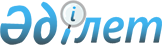 2022 - 2024 жылдарға арналған аудандық маңызы бар қаланың, ауылдың, ауылдық округтердің бюджеттері туралыАқмола облысы Ақкөл аудандық мәслихатының 2021 жылғы 27 желтоқсандағы № С 15-1 шешімі.
      Қазақстан Республикасының Бюджет кодексiнiң 9-1-бабының 2-тармағына, "Қазақстан Республикасындағы жергiлiктi мемлекеттiк басқару және өзiн-өзi басқару туралы" Қазақстан Республикасының Заңының 6-бабы 2-7-тармағына сәйкес, Ақкөл аудандық мәслихаты ШЕШТІ:
      1. 2022 - 2024 жылдарға арналған Ақкөл қаласының бюджеті тиісінше 1, 2 және 3-қосымшаларға сәйкес, соның ішінде 2022 жылға келесі көлемдерде бекітілсін:
      1) кірістер – 404 317,2 мың теңге, соның ішінде:
      салықтық түсімдер – 113 295,5 мың теңге;
      салықтық емес түсімдер – 1 882,1 мың теңге;
      негізгі капиталды сатудан түскен түсімдер – 50 093,3 мың теңге;
      трансферттердің түсімдері – 239 046,3 мың теңге;
      2) шығындар – 417 147,4 мың теңге;
      3) таза бюджеттік кредит беру – 0,0 мың теңге;
      4) қаржы активтерімен жасалатын операциялар бойынша сальдо – 0,0 мың теңге;
      5) бюджеттің тапшылығы (профициті) – -12 830,2 мың теңге;
      6) бюджеттің тапшылығын қаржыландыру (профицитті пайдалану) – 12 830,2 мың теңге.
      Ескерту. 1-тармақ жаңа редакцияда - Ақмола облысы Ақкөл аудандық мәслихатының 12.12.2022 № С 30-1 (01.01.2022 бастап қолданысқа енгізіледі) шешімімен.


      2. 2022 - 2024 жылдарға арналған Урюпин ауылдық округінің бюджеті тиісінше 4, 5 және 6-қосымшаларға сәйкес, соның ішінде 2022 жылға келесі көлемдерде бекітілсін:
      1) кірістер – 55 228,0 мың теңге, соның ішінде:
      салықтық түсімдер – 10 104,0 мың теңге;
      салықтық емес түсімдер – 15,0 мың теңге;
      негізгі капиталды сатудан түскен түсімдер – 12 192,0 мың теңге;
      трансферттердің түсімдері – 32 917,0 мың теңге;
      2) шығындар – 57 023,0 мың теңге;
      3) таза бюджеттік кредит беру – 0,0 мың теңге;
      4) қаржы активтерімен жасалатын операциялар бойынша сальдо – 0,0 мың теңге;
      5) бюджеттің тапшылығы (профициті) – -1 795,0 мың теңге;
      6) бюджеттің тапшылығын қаржыландыру (профицитті пайдалану) – 1 795,0 мың теңге.
      Ескерту. 2-тармақ жаңа редакцияда - Ақмола облысы Ақкөл аудандық мәслихатының 12.12.2022 № С 30-1 (01.01.2022 бастап қолданысқа енгізіледі) шешімімен.


      3. 2022 - 2024 жылдарға арналған Урюпин ауылдық округінің бюджетінде аудандық бюджеттен субвенциялар қарастырылғаны ескерілсін:
      2022 жылы – 11 604,0 мың теңге;
      2023 жылы – 10 259,0 мың теңге;
      2024 жылы – 9 717,0 мың теңге.
      4. 2022 - 2024 жылдарға арналған Кеңес ауылдық округінің бюджеті тиісінше 7, 8 және 9-қосымшаларға сәйкес, соның ішінде 2022 жылға келесі көлемдерде бекітілсін:
      1) кірістер – 36 668,0 мың теңге, соның ішінде:
      салықтық түсімдер – 5 207,4 мың теңге;
      негізгі капиталды сатудан түскен түсімдер – 225,2 мың теңге;
      трансферттердің түсімдері – 31 235,4 мың теңге;
      2) шығындар – 38 618,0 мың теңге;
      3) таза бюджеттік кредит беру – 0,0 мың теңге;
      4) қаржы активтерімен жасалатын операциялар бойынша сальдо – 0,0 мың теңге;
      5) бюджеттің тапшылығы (профициті) – -1950,0 мың теңге;
      6) бюджеттің тапшылығын қаржыландыру (профицитті пайдалану) – 1 950,0 мың теңге.
      Ескерту. 4-тармақ жаңа редакцияда - Ақмола облысы Ақкөл аудандық мәслихатының 12.12.2022 № С 30-1 (01.01.2022 бастап қолданысқа енгізіледі) шешімімен.


      5. 2022 - 2024 жылдарға арналған Кеңес ауылдық округінің бюджетінде аудандық бюджеттен субвенциялар қарастырылғаны ескерілсін:
      2022 жылы – 15 995,0 мың теңге;
      2023 жылы – 15 369,0 мың теңге;
      2024 жылы – 15 283,0 мың теңге.
      6. 2022 - 2024 жылдарға арналған Наумов ауылдық округінің бюджеті тиісінше 10, 11 және 12-қосымшаларға сәйкес, соның ішінде 2022 жылға келесі көлемдерде бекітілсін:
      1) кірістер – 43 956,1 мың теңге, соның ішінде:
      салықтық түсімдер – 8 097,9 мың теңге;
      салықтық емес түсімдер – 296,0 мың теңге;
      трансферттердің түсімдері – 35 562,2 мың теңге;
      2) шығындар – 46 171,2 мың теңге;
      3) таза бюджеттік кредит беру – 0,0 мың теңге;
      4) қаржы активтерімен жасалатын операциялар бойынша сальдо – 0,0 мың теңге;
      5) бюджеттің тапшылығы (профициті) – -2 215,1 мың теңге;
      6) бюджеттің тапшылығын қаржыландыру (профицитті пайдалану) – 2 215,1 мың теңге.
      Ескерту. 6-тармақ жаңа редакцияда - Ақмола облысы Ақкөл аудандық мәслихатының 12.12.2022 № С 30-1 (01.01.2022 бастап қолданысқа енгізіледі) шешімімен.


      7. 2022 - 2024 жылдарға арналған Наумов ауылдық округінің бюджетінде аудандық бюджеттен субвенциялар қарастырылғаны ескерілсін:
      2022 жылы – 10 949,0 мың теңге;
      2023 жылы – 10 076,0 мың теңге;
      2024 жылы – 9 601,0 мың теңге.
      8. 2022 - 2024 жылдарға арналған Қарасай ауылдық округінің бюджеті тиісінше 13, 14 және 15-қосымшаларға сәйкес, соның ішінде 2022 жылға келесі көлемдерде бекітілсін:
      1) кірістер – 68 053,7 мың теңге, соның ішінде:
      салықтық түсімдер – 9 103,5 мың теңге;
      негізгі капиталды сатудан түскен түсімдер – 6 887,0 мың теңге;
      трансферттердің түсімдері – 52 063,2 мың теңге;
      2) шығындар – 68 692,7 мың теңге;
      3) таза бюджеттік кредит беру – 0,0 мың теңге;
      4) қаржы активтерімен жасалатын операциялар бойынша сальдо – 0,0 мың теңге;
      5) бюджеттің тапшылығы (профициті) – -639,0 мың теңге;
      6) бюджеттің тапшылығын қаржыландыру (профицитті пайдалану) – 639,0 мың теңге.
      Ескерту. 8-тармақ жаңа редакцияда - Ақмола облысы Ақкөл аудандық мәслихатының 12.12.2022 № С 30-1 (01.01.2022 бастап қолданысқа енгізіледі) шешімімен.


      9. 2022 - 2024 жылдарға арналған Қарасай ауылдық округінің бюджетінде аудандық бюджеттен субвенциялар қарастырылғаны ескерілсін:
      2022 жылы – 10 099,0 мың теңге;
      2023 жылы – 9 606,0 мың теңге;
      2024 жылы – 9 311,0 мың теңге.
      10. 2022 - 2024 жылдарға арналған Новорыбин ауылдық округінің бюджеті тиісінше 16, 17 және 18-қосымшаларға сәйкес, соның ішінде 2022 жылға келесі көлемдерде бекітілсін:
      1) кірістер – 155 420,2 мың теңге, соның ішінде:
      салықтық түсімдер – 4 856,0 мың теңге;
      трансферттердің түсімдері – 150 564,2 мың теңге;
      2) шығындар – 156 294,2 мың теңге;
      3) таза бюджеттік кредит беру – 0,0 мың теңге;
      4) қаржы активтерімен жасалатын операциялар бойынша сальдо – 0,0 мың теңге;
      5) бюджеттің тапшылығы (профициті) – -874,0 мың теңге;
      6) бюджеттің тапшылығын қаржыландыру (профицитті пайдалану) – 874,0 мың теңге.
      Ескерту. 10-тармақ жаңа редакцияда - Ақмола облысы Ақкөл аудандық мәслихатының 12.12.2022 № С 30-1 (01.01.2022 бастап қолданысқа енгізіледі) шешімімен.


      11. 2022 - 2024 жылдарға арналған Новорыбин ауылдық округінің бюджетінде аудандық бюджеттен субвенциялар қарастырылғаны ескерілсін:
      2022 жылы – 9 462,0 мың теңге;
      2023 жылы – 8 794,0 мың теңге;
      2024 жылы – 8 513,0 мың теңге.
      12. 2022 - 2024 жылдарға арналған Еңбек ауылдық округінің бюджеті тиісінше 19, 20 және 21-қосымшаларға сәйкес, соның ішінде 2022 жылға келесі көлемдерде бекітілсін:
      1) кірістер – 67 967,4 мың теңге, соның ішінде:
      салықтық түсімдер – 5 069,4 мың теңге;
      трансферттердің түсімдері – 62 898,0 мың теңге;
      2) шығындар – 69 563,4 мың теңге;
      3) таза бюджеттік кредит беру – 0,0 мың теңге;
      4) қаржы активтерімен жасалатын операциялар бойынша сальдо – 0,0 мың теңге;
      5) бюджеттің тапшылығы (профициті) – -1 596,0 мың теңге;
      6) бюджеттің тапшылығын қаржыландыру (профицитті пайдалану) – 1 596,0 мың теңге.
      Ескерту. 12-тармақ жаңа редакцияда - Ақмола облысы Ақкөл аудандық мәслихатының 12.12.2022 № С 30-1 (01.01.2022 бастап қолданысқа енгізіледі) шешімімен.


      13. 2022 - 2024 жылдарға арналған Еңбек ауылдық округінің бюджетінде аудандық бюджеттен субвенциялар қарастырылғаны ескерілсін:
      2022 жылы – 13 159,0 мың теңге;
      2023 жылы – 12 133,0 мың теңге;
      2024 жылы – 11 844,0 мың теңге.
      14. 2022 - 2024 жылдарға арналған Жалғызқарағай ауылдық округінің бюджеті тиісінше 22, 23 және 24-қосымшаларға сәйкес, соның ішінде 2022 жылға келесі көлемдерде бекітілсін:
      1) кірістер – 44 951,0 мың теңге, соның ішінде:
      салықтық түсімдер – 3 161,0 мың теңге;
      негізгі капиталды сатудан түскен түсімдер – 4 448,0 мың теңге;
      трансферттердің түсімдері – 37 342,0 мың теңге;
      2) шығындар – 45 405,1 мың теңге;
      3) таза бюджеттік кредит беру – 0,0 мың теңге;
      4) қаржы активтерімен жасалатын операциялар бойынша сальдо – 0,0 мың теңге;
      5) бюджеттің тапшылығы (профициті) – -454,1 мың теңге;
      6) бюджеттің тапшылығын қаржыландыру (профицитті пайдалану) – 454,1 мың теңге.
      Ескерту. 14-тармақ жаңа редакцияда - Ақмола облысы Ақкөл аудандық мәслихатының 12.12.2022 № С 30-1 (01.01.2022 бастап қолданысқа енгізіледі) шешімімен.


      15. 2022 - 2024 жылдарға арналған Жалғызқарағай ауылдық округінің бюджетінде аудандық бюджеттен субвенциялар қарастырылғаны ескерілсін:
      2022 жылы – 14 196,0 мың теңге;
      2023 жылы – 13 976,0 мың теңге;
      2024 жылы – 13 831,0 мың теңге.
      16. 2022 - 2024 жылдарға арналған Азат ауылының бюджеті тиісінше 25, 26 және 27-қосымшаларға сәйкес, соның ішінде 2022 жылға келесі көлемдерде бекітілсін:
      1) кірістер – 34 397,8 мың теңге, соның ішінде:
      салықтық түсімдер – 5 064,0 мың теңге;
      негізгі капиталды сатудан түскен түсімдер – 10 959,1 мың теңге;
      трансферттердің түсімдері – 18 374,7 мың теңге;
      2) шығындар – 34 664,8 мың теңге;
      3) таза бюджеттік кредит беру – 0,0 мың теңге;
      4) қаржы активтерімен жасалатын операциялар бойынша сальдо – 0,0 мың теңге;
      5) бюджеттің тапшылығы (профициті) – -267,0 мың теңге;
      6) бюджеттің тапшылығын қаржыландыру (профицитті пайдалану) – 267,0 мың теңге.
      Ескерту. 16-тармақ жаңа редакцияда - Ақмола облысы Ақкөл аудандық мәслихатының 12.12.2022 № С 30-1 (01.01.2022 бастап қолданысқа енгізіледі) шешімімен.


      17. 2022 - 2024 жылдарға арналған Азат ауылының бюджетінде аудандық бюджеттен субвенциялар қарастырылғаны ескерілсін:
      2022 жылы – 11 196,0 мың теңге;
      2023 жылы – 9 966,0 мың теңге;
      2024 жылы – 9 690,0 мың теңге.
      18. 2022 жылға арналған аудандық маңызы бар қала, ауыл, ауылдық округтер бюджеттері түсімдерінің құрамында республикалық бюджеттен нысаналы трансферттер 28-қосымшаға сәйкес қарастырылғаны ескерілсін.
      Белгіленген сомадағы нысаналы трансферттерді бөлу қала, ауыл, ауылдық округтер әкімінің шешімімен анықталады.
      19. 2022 жылға арналған аудандық маңызы бар қала, ауыл,ауылдық округтер бюджеттері түсімдерінің құрамында облыстық бюджеттен нысаналы трансферттер 29-қосымшаға сәйкес қарастырылғаны ескерілсін.
      Белгіленген сомадағы нысаналы трансферттерді бөлу қала, ауыл, ауылдық округтер әкімінің шешімімен анықталады.
      20. 2022 жылға арналған аудандық маңызы бар қала, ауыл,ауылдық округтер бюджеттері түсімдерінің құрамында аудандық бюджеттен нысаналы трансферттер 30-қосымшаға сәйкес қарастырылғаны ескерілсін.
      Белгіленген сомадағы нысаналы трансферттерді бөлу қала, ауыл, ауылдық округтер әкімінің шешімімен анықталады.
      21. Осы шешiм 2022 жылғы 1 қаңтардан бастап қолданысқа енгiзiледi. 2022 жылға арналған Ақкөл қаласының бюджеті
      Ескерту. 1-қосымша жаңа редакцияда - Ақмола облысы Ақкөл аудандық мәслихатының 12.12.2022 № С 30-1 (01.01.2022 бастап қолданысқа енгізіледі) шешімімен. 2023 жылға арналған Ақкөл қаласының бюджеті 2024 жылға арналған Ақкөл қаласының бюджеті 2022 жылға арналған Урюпинка ауылдық округінің бюджеті
      Ескерту. 4-қосымша жаңа редакцияда - Ақмола облысы Ақкөл аудандық мәслихатының 12.12.2022 № С 30-1 (01.01.2022 бастап қолданысқа енгізіледі) шешімімен. 2023 жылға арналған Урюпин ауылдық округінің бюджеті 2024 жылға арналған Урюпин ауылдық округінің бюджеті 2022 жылға арналған Кеңес ауылдық округінің бюджеті
      Ескерту. 7-қосымша жаңа редакцияда - Ақмола облысы Ақкөл аудандық мәслихатының 12.12.2022 № С 30-1 (01.01.2022 бастап қолданысқа енгізіледі) шешімімен. 2023 жылға арналған Кеңес ауылдық округінің бюджеті 2024 жылға арналған Кеңес ауылдық округінің бюджеті 2022 жылға арналған Наумовка ауылдық округінің бюджеті
      Ескерту. 10-қосымша жаңа редакцияда - Ақмола облысы Ақкөл аудандық мәслихатының 12.12.2022 № С 30-1 (01.01.2022 бастап қолданысқа енгізіледі) шешімімен. 2023 жылға арналған Наумов ауылдық округінің бюджеті 2024 жылға арналған Наумов ауылдық округінің бюджеті 2022 жылға арналған Қарасай ауылдық округінің бюджеті
      Ескерту. 13-қосымша жаңа редакцияда - Ақмола облысы Ақкөл аудандық мәслихатының 12.12.2022 № С 30-1 (01.01.2022 бастап қолданысқа енгізіледі) шешімімен. 2023 жылға арналған Қарасай ауылдық округінің бюджеті 2024 жылға арналған Қарасай ауылдық округінің бюджеті 2022 жылға арналған Новорыбинка ауылдық округінің бюджеті
      Ескерту. 16-қосымша жаңа редакцияда - Ақмола облысы Ақкөл аудандық мәслихатының 12.12.2022 № С 30-1 (01.01.2022 бастап қолданысқа енгізіледі) шешімімен. 2023 жылға арналған Новорыбин ауылдық округінің бюджеті 2024 жылға арналған Новорыбин ауылдық округінің бюджеті 2022 жылға арналған Еңбек ауылдық округінің бюджеті
      Ескерту. 19-қосымша жаңа редакцияда - Ақмола облысы Ақкөл аудандық мәслихатының 12.12.2022 № С 30-1 (01.01.2022 бастап қолданысқа енгізіледі) шешімімен. 2023 жылға арналған Еңбек ауылдық округінің бюджеті 2024 жылға арналған Еңбек ауылдық округінің бюджеті 2022 жылға арналған Жалғызқарағай ауылдық округінің бюджеті
      Ескерту. 22-қосымша жаңа редакцияда - Ақмола облысы Ақкөл аудандық мәслихатының 12.12.2022 № С 30-1 (01.01.2022 бастап қолданысқа енгізіледі) шешімімен. 2023 жылға арналған Жалғызқарағай ауылдық округінің бюджеті 2024 жылға арналған Жалғызқарағай ауылдық округінің бюджеті 2022 жылға арналған Азат ауылының бюджеті
      Ескерту. 25-қосымша жаңа редакцияда - Ақмола облысы Ақкөл аудандық мәслихатының 12.12.2022 № С 30-1 (01.01.2022 бастап қолданысқа енгізіледі) шешімімен. 2023 жылға арналған Азат ауылының бюджеті 2024 жылға арналған Азат ауылының бюджеті 2022 жылға арналған республикалық бюджеттен аудандық маңызы бар қала, ауыл, ауылдық округтер бюджеттерiне нысаналы трансферттер
      Ескерту. 28-қосымша жаңа редакцияда - Ақмола облысы Ақкөл аудандық мәслихатының 09.11.2022 № С 28-1 (01.01.2022 бастап қолданысқа енгізіледі) шешімімен. 2022 жылға арналған облыстық бюджеттен аудандық маңызы бар қала, ауыл, ауылдық округ бюджеттерiне нысаналы трансферттер
      Ескерту. 29-қосымша жаңа редакцияда - Ақмола облысы Ақкөл аудандық мәслихатының 12.12.2022 № С 30-1 (01.01.2022 бастап қолданысқа енгізіледі) шешімімен. 2022 жылға арналған аудандық бюджеттен аудандық маңызы бар қала, ауыл, ауылдық округ бюджеттерiне ағымдағы нысаналы трансферттер
      Ескерту. 30-қосымша жаңа редакцияда - Ақмола облысы Ақкөл аудандық мәслихатының 12.12.2022 № С 30-1 (01.01.2022 бастап қолданысқа енгізіледі) шешімімен.
					© 2012. Қазақстан Республикасы Әділет министрлігінің «Қазақстан Республикасының Заңнама және құқықтық ақпарат институты» ШЖҚ РМК
				
      Ақкөл аудандықмәслихатының хатшысы

Д.Салыбекова
Ақкөл аудандық мәслихатының
2021 жылғы 27 желтоқсандағы
№ С 15-1 шешіміне
1-қосымша
Санаты
Санаты
Санаты
Санаты
Сома мың теңге
 Сыныбы
 Сыныбы
 Сыныбы
Сома мың теңге
Кіші сыныбы
Кіші сыныбы
Сома мың теңге
Атауы
Сома мың теңге
1
2
3
4
5
I. КІРІСТЕР
404 317,2
1
Салықтық түсімдер
113 295,5
01
Табыс салығы
20 142,2
2
Жеке табыс салығы 
20 142,2
04
Меншiкке салынатын салықтар
70 504,5
1
Мүлікке салынатын салықтар
2 874,4
3
Жер салығы
8 394,7
4
Көлiк құралдарына салынатын салық
59 235,4
05
Тауарларға, жұмыстарға және қызметтерге салынатын iшкi салықтар 
22 648,8
3
Табиғи және басқа да ресурстарды пайдаланғаны үшiн түсетiн түсiмдер
19 678,0
4
Кәсiпкерлiк және кәсiби қызметтi жүргiзгенi үшiн алынатын алымдар
2 970,8
2
Салықтық емес түсiмдер
1882,1
02
Мемлекеттік бюджеттен қаржыландырылатын мемлекеттік мекемелердің тауарларды (жұмыстарды, қызметтерді) өткізуінен түсетін түсімдер
20,0
1
Мемлекеттік бюджеттен қаржыландырылатын мемлекеттік мекемелердің тауарларды (жұмыстарды, қызметтерді) өткізуінен түсетін түсімдер
20,0
06
Басқа да салықтық емес түсiмдер
1862,1
1
Басқа да салықтық емес түсiмдер
1862,1
3
Негізгі капиталды сатудан түсетін түсімдер
50 093,3
01
Мемлекеттік мекемелерге бекітілген мемлекеттік мүлікті сату
242,4
1
Мемлекеттік мекемелерге бекітілген мемлекеттік мүлікті сату
242,4
03
Жердi және материалдық емес активтердi сату
49 850,9
1
Жерді сату
49 850,9
4
Трансферттердің түсімдері
239 046,3
02
Мемлекеттiк басқарудың жоғары тұрған органдарынан түсетiн трансферттер
239 046,3
3
Аудандардың (облыстық маңызы бар қаланың) бюджетінен трансферттер
239 046,3
Функционалдық топ
Функционалдық топ
Функционалдық топ
Функционалдық топ
Сома мың теңге
Бюджеттік бағдарламалардың әкімшісі 
Бюджеттік бағдарламалардың әкімшісі 
Бюджеттік бағдарламалардың әкімшісі 
Сома мың теңге
Бағдарлама
Бағдарлама
Сома мың теңге
Атауы
Сома мың теңге
1
2
3
4
5
II. Шығындар
417 147,4
01
Жалпы сипаттағы мемлекеттiк көрсетілетін қызметтер
53 496,6
124
Аудандық маңызы бар қала, ауыл, кент, ауылдық округ әкімінің аппараты
53 496,6
001
Аудандық маңызы бар қала, ауыл, кент, ауылдық округ әкімінің қызметін қамтамасыз ету жөніндегі қызметтер
53 496,6
07
Тұрғын үй-коммуналдық шаруашылық
179 500,2
124
Аудандық маңызы бар қала, ауыл, кент, ауылдық округ әкімінің аппараты 
179 500,2
007
Аудандық маңызы бар қаланың, ауылдың, кенттің, ауылдық округтің мемлекеттік тұрғын үй қорының сақталуын ұйымдастыру
400,0
008
Елді мекендердегі көшелерді жарықтандыру
60 468,0
009
Елді мекендердің санитариясын қамтамасыз ету
12 500,0
010
Жерлеу орындарын ұстау және туыстары жоқ адамдарды жерлеу
480,0
011
Елді мекендерді абаттандыру мен көгалдандыру
92 061,0
014
Елді мекендерді сумен жабдықтауды ұйымдастыру
13 591,2
12
Көлiк және коммуникация
184 150,4
124
Аудандық маңызы бар қала, ауыл, кент, ауылдық округ әкімінің аппараты 
184 150,4
012
Аудандық маңызы бар қалаларда, ауылдарда, кенттерде, ауылдық округтерде автомобиль жолдарын салу және реконструкциялау
5 000,0
013
Аудандық маңызы бар қалаларда, ауылдарда, кенттерде, ауылдық округтерде автомобиль жолдарының жұмыс істеуін қамтамасыз ету
179 150,4
15
Трансферттер
0,2
124
Аудандық маңызы бар қала, ауыл, кент, ауылдық округ әкімінің аппараты 
0,2
048
Пайдаланылмаған (толық пайдаланылмаған) нысаналы трансферттерді қайтару
0,2
III. Таза бюджеттiк кредит беру 
0,0
IV. Қаржы активтерiмен жасалатын операциялар бойынша сальдо 
0,0
V. Бюджеттің тапшылығы (профициті)
-12 830,2
VI. Бюджеттің тапшылығын қаржыландыру (профицитті пайдалану)
12 830,2Ақкөл аудандық мәслихаттың
2021 жылғы 27 желтоқсандағы
№ С 15-1 шешіміне
2-қосымша
Санаты
Санаты
Санаты
Санаты
Сомамың теңге
Сыныбы
Сыныбы
Сыныбы
Сомамың теңге
Кіші сыныбы
Кіші сыныбы
Сомамың теңге
Атауы
Сомамың теңге
1
2
3
4
5
I. КІРІСТЕР
194 282,0
1
Салықтық түсімдер
189 282,0
01
Табыс салығы
77 680,0
2
Жеке табыс салығы 
77 680,0
04
Меншiкке салынатын салықтар
90 149,0
1
Мүлікке салынатын салықтар
2 242,0
3
Жер салығы
14 772,0
4
Көлiк құралдарына салынатын салық
69 305,0
05
Тауарларға, жұмыстарға және қызметтерге салынатын iшкi салықтар 
21 453,0
3
Табиғи және басқа да ресурстарды пайдаланғаны үшiн түсетiн түсiмдер
20 663,0
4
Кәсiпкерлiк және кәсiби қызметтi жүргiзгенi үшiн алынатын алымдар
790,0
3
Негізгі капиталды сатудан түсетін түсімдер
5 000,0
03
Жердi және материалдық емес активтердi сату
5 000,0
1
Жерді сату
5 000,0
Функционалдық топ
Функционалдық топ
Функционалдық топ
Функционалдық топ
Сомамың теңге
Бюджеттік бағдарламалардың әкімшісі
Бюджеттік бағдарламалардың әкімшісі
Бюджеттік бағдарламалардың әкімшісі
Сомамың теңге
Бағдарлама
Бағдарлама
Сомамың теңге
Атауы
Сомамың теңге
1
2
3
4
5
II. Шығындар
194 282,0
01
Жалпы сипаттағы мемлекеттiк қызметтер 
24 048,0
124
Аудандық маңызы бар қала, ауыл, кент, ауылдық округ әкімінің аппараты
24 048,0
001
Аудандық маңызы бар қала, ауыл, кент, ауылдық округ әкімінің қызметін қамтамасыз ету жөніндегі қызметтер
24 048,0
07
Тұрғын үй-коммуналдық шаруашылық
118 982,0
124
Аудандық маңызы бар қала, ауыл, кент, ауылдық округ әкімінің аппараты 
118 982,0
007
Аудандық маңызы бар қаланың, ауылдың, кенттің, ауылдық округтің мемлекеттік тұрғын үй қорының сақталуын ұйымдастыру
500,0
008
Елді мекендердегі көшелерді жарықтандыру
45 000,0
009
Елді мекендердің санитариясын қамтамасыз ету
5 029,0
010
Жерлеу орындарын ұстау және туыстары жоқ адамдарды жерлеу
320,0
011
Елді мекендерді абаттандыру мен көгалдандыру
68 133,0
12
Көлiк және коммуникация
51 252,0
124
Аудандық маңызы бар қала, ауыл, кент, ауылдық округ әкімінің аппараты 
51 252,0
013
Аудандық маңызы бар қалаларда, ауылдарда, кенттерде, ауылдық округтерде автомобиль жолдарының жұмыс істеуін қамтамасыз ету
51 252,0
III. Таза бюджеттiк кредит беру 
0,0
IV. Қаржы активтерiмен жасалатын операциялар бойынша сальдо 
0,0
V. Бюджеттің тапшылығы (профициті)
0,0
VI. Бюджеттің тапшылығын қаржыландыру (профицитті пайдалану)
0,0Ақкөл аудандық мәслихаттың
2021 жылғы 27 желтоқсандағы
№ С 15-1 шешіміне
3-қосымша
Санаты
Санаты
Санаты
Санаты
Сомамың теңге
Сыныбы
Сыныбы
Сыныбы
Сомамың теңге
Кіші сыныбы
Кіші сыныбы
Сомамың теңге
Атауы
Сомамың теңге
1
2
3
4
5
I. КІРІСТЕР
200 690,0
1
Салықтық түсімдер
195 690,0
01
Табыс салығы
80 010,0
2
Жеке табыс салығы 
80 010,0
04
Меншiкке салынатын салықтар
93 199,0
1
Мүлікке салынатын салықтар
2 282,0
3
Жер салығы
14 772,0
4
Көлiк құралдарына салынатын салық
72 225,0
05
Тауарларға, жұмыстарға және қызметтерге салынатын iшкi салықтар 
22 481,0
3
Табиғи және басқа да ресурстарды пайдаланғаны үшiн түсетiн түсiмдер
21 691,0
4
Кәсiпкерлiк және кәсiби қызметтi жүргiзгенi үшiн алынатын алымдар
790,0
3
Негізгі капиталды сатудан түсетін түсімдер
5 000,0
03
Жердi және материалдық емес активтердi сату
5 000,0
1
Жерді сату
5 000,0
Функционалдық топ
Функционалдық топ
Функционалдық топ
Функционалдық топ
Сомамың теңге
Бюджеттік бағдарламалардың әкімшісі
Бюджеттік бағдарламалардың әкімшісі
Бюджеттік бағдарламалардың әкімшісі
Сомамың теңге
Бағдарлама
Бағдарлама
Сомамың теңге
Атауы
Сомамың теңге
1
2
3
4
5
II. Шығындар
200 690,0
01
Жалпы сипаттағы мемлекеттiк қызметтер 
24 048,0
124
Аудандық маңызы бар қала, ауыл, кент, ауылдық округ әкімінің аппараты
24 048,0
001
Аудандық маңызы бар қала, ауыл, кент, ауылдық округ әкімінің қызметін қамтамасыз ету жөніндегі қызметтер
24 048,0
07
Тұрғын үй-коммуналдық шаруашылық
118 982,0
124
Аудандық маңызы бар қала, ауыл, кент, ауылдық округ әкімінің аппараты 
118 982,0
007
Аудандық маңызы бар қаланың, ауылдың, кенттің, ауылдық округтің мемлекеттік тұрғын үй қорының сақталуын ұйымдастыру
500,0
008
Елді мекендердегі көшелерді жарықтандыру
45 000,0
009
Елді мекендердің санитариясын қамтамасыз ету
5 029,0
010
Жерлеу орындарын ұстау және туыстары жоқ адамдарды жерлеу
320,0
011
Елді мекендерді абаттандыру мен көгалдандыру
68 133,0
12
Көлiк және коммуникация
57 660,0
124
Аудандық маңызы бар қала, ауыл, кент, ауылдық округ әкімінің аппараты 
57 660,0
013
Аудандық маңызы бар қалаларда, ауылдарда, кенттерде, ауылдық округтерде автомобиль жолдарының жұмыс істеуін қамтамасыз ету
57 660,0
III. Таза бюджеттiк кредит беру 
0,0
IV. Қаржы активтерiмен жасалатын операциялар бойынша сальдо 
0,0
V. Бюджеттің тапшылығы (профициті)
0,0
VI. Бюджеттің тапшылығын қаржыландыру (профицитті пайдалану)
0,0Ақкөл аудандық мәслихатының
2021 жылғы 27 желтоқсандағы
№ С 15-1 шешіміне
4-қосымша
Санаты
Санаты
Санаты
Санаты
Сома мың теңге
 Сыныбы
 Сыныбы
 Сыныбы
Сома мың теңге
Кіші сыныбы
Кіші сыныбы
Сома мың теңге
Атауы
Сома мың теңге
1
2
3
4
5
I. КІРІСТЕР
55 228,0
1
Салықтық түсімдер
10 104,0
01
Табыс салығы
2 119,0
2
Жеке табыс салығы 
2 119,0
04
Меншiкке салынатын салықтар
5 506,0
1
Мүлікке салынатын салықтар
234,0
3
Жер салығы
194,0
4
Көлiк құралдарына салынатын салық
5 078,0
05
Тауарларға, жұмыстарға және қызметтерге салынатын iшкi салықтар 
2 479,0
3
Табиғи және басқа да ресурстарды пайдаланғаны үшiн түсетiн түсiмдер
2 479,0
2
Салықтық емес түсiмдер
15,0
02
Мемлекеттік бюджеттен қаржыландырылатын мемлекеттік мекемелердің тауарларды (жұмыстарды, қызметтерді) өткізуінен түсетін түсімдер
15,0
1
Мемлекеттік бюджеттен қаржыландырылатын мемлекеттік мекемелердің тауарларды (жұмыстарды, қызметтерді) өткізуінен түсетін түсімдер
15,0
3
Негізгі капиталды сатудан түсетін түсімдер
12 192,0
03
Жердi және материалдық емес активтердi сату
12 192,0
1
Жерді сату
12 192,0
4
Трансферттердің түсімдері
32 917,0
02
Мемлекеттiк басқарудың жоғары тұрған органдарынан түсетiн трансферттер
32 917,0
3
Аудандардың (облыстық маңызы бар қаланың) бюджетінен трансферттер
32 917,0
Функционалдық топ
Функционалдық топ
Функционалдық топ
Функционалдық топ
Сома мың теңге
Бюджеттік бағдарламалардың әкімшісі 
Бюджеттік бағдарламалардың әкімшісі 
Бюджеттік бағдарламалардың әкімшісі 
Сома мың теңге
Бағдарлама
Бағдарлама
Сома мың теңге
Атауы
Сома мың теңге
1
2
3
4
5
II. Шығындар
57 023,0
01
Жалпы сипаттағы мемлекеттiк көрсетілетін қызметтер
26 548,0
124
Аудандық маңызы бар қала, ауыл, кент, ауылдық округ әкімінің аппараты 
26 548,0
001
Аудандық маңызы бар қала, ауыл, кент, ауылдық округ әкімінің қызметін қамтамасыз ету жөніндегі қызметтер
26 548,0
07
Тұрғын үй-коммуналдық шаруашылық
8 904,7
124
Аудандық маңызы бар қала, ауыл, кент, ауылдық округ әкімінің аппараты 
8 904,7
008
Елді мекендердегі көшелерді жарықтандыру
1 940,0
009
Елді мекендердің санитариясын қамтамасыз ету
1 000,0
011
Елді мекендерді абаттандыру мен көгалдандыру
5 650,0
014
Елді мекендерді сумен жабдықтауды ұйымдастыру
314,7
08
Мәдениет, спорт, туризм және ақпараттық кеңістік
15 000,0
124
Аудандық маңызы бар қала, ауыл, кент, ауылдық округ әкімінің аппараты 
15 000,0
028
Жергілікті деңгейде дене шынықтыру-сауықтыру және спорттық іс-шараларды өткізу
15 000,0
12
Көлiк және коммуникация
6 570,3
124
Аудандық маңызы бар қала, ауыл, кент, ауылдық округ әкімінің аппараты 
6 570,3
013
Аудандық маңызы бар қалаларда, ауылдарда, кенттерде, ауылдық округтерде автомобиль жолдарының жұмыс істеуін қамтамасыз ету
6 570,3
III. Таза бюджеттiк кредит беру 
0,0
IV. Қаржы активтерiмен жасалатын операциялар бойынша сальдо 
0,0
V. Бюджеттің тапшылығы (профициті)
-1 795,0
VI. Бюджеттің тапшылығын қаржыландыру (профицитті пайдалану)
1 795,0Ақкөл аудандық мәслихаттың
2021 жылғы 27 желтоқсандағы
№ С 15-1 шешіміне
5-қосымша
Санаты
Санаты
Санаты
Санаты
Сомамың теңге
Сыныбы
Сыныбы
Сыныбы
Сомамың теңге
Кіші сыныбы
Кіші сыныбы
Сомамың теңге
Атауы
Сомамың теңге
1
2
3
4
5
I. КІРІСТЕР
20 534,0
1
Салықтық түсімдер
10 275,0
01
Табыс салығы
871,0
2
Жеке табыс салығы 
871,0
04
Меншiкке салынатын салықтар
6 400,0
1
Мүлікке салынатын салықтар
350,0
3
Жер салығы
301,0
4
Көлiк құралдарына салынатын салық
5 749,0
05
Тауарларға, жұмыстарға және қызметтерге салынатын iшкi салықтар 
3 004,0
3
Табиғи және басқа да ресурстарды пайдаланғаны үшiн түсетiн түсiмдер
3 004,0
4
Трансферттердің түсімдері
10 259,0
02
Мемлекеттiк басқарудың жоғары тұрған органдарынан түсетiн трансферттер
10 259,0
3
Аудандардың (облыстық маңызы бар қаланың) бюджетінен трансферттер
10 259,0
Функционалдық топ
Функционалдық топ
Функционалдық топ
Функционалдық топ
Сомамың теңге
Бюджеттік бағдарламалардың әкімшісі 
Бюджеттік бағдарламалардың әкімшісі 
Бюджеттік бағдарламалардың әкімшісі 
Сомамың теңге
Бағдарлама
Бағдарлама
Сомамың теңге
Атауы
Сомамың теңге
1
2
3
4
5
II. Шығындар
20 534,0
01
Жалпы сипаттағы мемлекеттiк қызметтер 
14 034,0
124
Аудандық маңызы бар қала, ауыл, кент, ауылдық округ әкімінің аппараты 
14 034,0
001
Аудандық маңызы бар қала, ауыл, кент, ауылдық округ әкімінің қызметін қамтамасыз ету жөніндегі қызметтер
14 034,0
07
Тұрғын үй-коммуналдық шаруашылық
4 000,0
124
Аудандық маңызы бар қала, ауыл, кент, ауылдық округ әкімінің аппараты 
4 000,0
008
Елді мекендердегі көшелерді жарықтандыру
2 700,0
009
Обеспечение санитарии населенных пунктов
1 000,0
014
Елді мекендерді сумен жабдықтауды ұйымдастыру
300,0
12
Көлiк және коммуникация
2 500,0
124
Аудандық маңызы бар қала, ауыл, кент, ауылдық округ әкімінің аппараты 
2 500,0
013
Аудандық маңызы бар қалаларда, ауылдарда, кенттерде, ауылдық округтерде автомобиль жолдарының жұмыс істеуін қамтамасыз ету
2 500,0
III. Таза бюджеттiк кредит беру 
0,0
IV. Қаржы активтерiмен жасалатын операциялар бойынша сальдо 
0,0
V. Бюджеттің тапшылығы (профициті)
0,0
VI. Бюджеттің тапшылығын қаржыландыру (профицитті пайдалану)
0,0Ақкөл аудандық мәслихаттың
2021 жылғы 27 желтоқсандағы
№ С 15-1 шешіміне
6-қосымша
Санаты
Санаты
Санаты
Санаты
Сомамың теңге
Сыныбы
Сыныбы
Сыныбы
Сомамың теңге
Кіші сыныбы
Кіші сыныбы
Сомамың теңге
Атауы
Сомамың теңге
1
2
3
4
5
I. КІРІСТЕР
20 534,0
1
Салықтық түсімдер
10 817,0
01
Табыс салығы
920,0
2
Жеке табыс салығы 
920,0
04
Меншiкке салынатын салықтар
6 743,0
1
Мүлікке салынатын салықтар
356,0
3
Жер салығы
304,0
4
Көлiк құралдарына салынатын салық
6 083,0
05
Тауарларға, жұмыстарға және қызметтерге салынатын iшкi салықтар 
3 154,0
3
Табиғи және басқа да ресурстарды пайдаланғаны үшiн түсетiн түсiмдер
3 154,0
4
Трансферттердің түсімдері
9 717,0
02
Мемлекеттiк басқарудың жоғары тұрған органдарынан түсетiн трансферттер
9 717,0
3
Аудандардың (облыстық маңызы бар қаланың) бюджетінен трансферттер
9 717,0
Функционалдық топ
Функционалдық топ
Функционалдық топ
Функционалдық топ
Сомамың теңге
Бюджеттік бағдарламалардың әкімшісі 
Бюджеттік бағдарламалардың әкімшісі 
Бюджеттік бағдарламалардың әкімшісі 
Сомамың теңге
Бағдарлама
Бағдарлама
Сомамың теңге
Атауы
Сомамың теңге
1
2
3
4
5
II. Шығындар
20 534,0
01
Жалпы сипаттағы мемлекеттiк қызметтер 
14 034,0
124
Аудандық маңызы бар қала, ауыл, кент, ауылдық округ әкімінің аппараты 
14 034,0
001
Аудандық маңызы бар қала, ауыл, кент, ауылдық округ әкімінің қызметін қамтамасыз ету жөніндегі қызметтер
14 034,0
07
Тұрғын үй-коммуналдық шаруашылық
4 000,0
124
Аудандық маңызы бар қала, ауыл, кент, ауылдық округ әкімінің аппараты 
4 000,0
008
Елді мекендердегі көшелерді жарықтандыру
2 700,0
009
Елді мекендердің санитариясын қамтамасыз ету
1 000,0
014
Елді мекендерді сумен жабдықтауды ұйымдастыру
300,0
12
Көлiк және коммуникация
2 500,0
124
Аудандық маңызы бар қала, ауыл, кент, ауылдық округ әкімінің аппараты 
2 500,0
013
Аудандық маңызы бар қалаларда, ауылдарда, кенттерде, ауылдық округтерде автомобиль жолдарының жұмыс істеуін қамтамасыз ету
2 500,0
III. Таза бюджеттiк кредит беру 
0,0
IV. Қаржы активтерiмен жасалатын операциялар бойынша сальдо 
0,0
V. Бюджеттің тапшылығы (профициті)
0,0
VI. Бюджеттің тапшылығын қаржыландыру (профицитті пайдалану)
0,0Ақкөл аудандық мәслихатының
2021 жылғы 27 желтоқсандағы
№ С 15-1 шешіміне
7-қосымша
Санаты
Санаты
Санаты
Санаты
Сома мың теңге
 Сыныбы
 Сыныбы
 Сыныбы
Сома мың теңге
Кіші сыныбы
Кіші сыныбы
Сома мың теңге
Атауы
Сома мың теңге
1
2
3
4
5
I. КІРІСТЕР
36 668,0
1
Салықтық түсімдер
5 207,4
01
Табыс салығы
47,0
2
Жеке табыс салығы 
47,0
04
Меншiкке салынатын салықтар
3 754,7
1
Мүлікке салынатын салықтар
482,3
3
Жер салығы
327,0
4
Көлiк құралдарына салынатын салық
2 945,4
05
Тауарларға, жұмыстарға және қызметтерге салынатын iшкi салықтар 
1405,7
3
Табиғи және басқа да ресурстарды пайдаланғаны үшiн түсетiн түсiмдер
1405,7
3
Негізгі капиталды сатудан түсетін түсімдер
225,2
03
Жердi және материалдық емес активтердi сату
225,2
1
Жерді сату
225,2
4
Трансферттердің түсімдері
31 235,4
02
Мемлекеттiк басқарудың жоғары тұрған органдарынан түсетiн трансферттер
31 235,4
3
Аудандардың (облыстық маңызы бар қаланың) бюджетінен трансферттер
31 235,4
Функционалдық топ
Функционалдық топ
Функционалдық топ
Функционалдық топ
Сома мың теңге
Бюджеттік бағдарламалардың әкімшісі
Бюджеттік бағдарламалардың әкімшісі
Бюджеттік бағдарламалардың әкімшісі
Сома мың теңге
Бағдарлама
Бағдарлама
Сома мың теңге
Атауы
Сома мың теңге
1
2
3
4
5
II. Шығындар
38 618,0
01
Жалпы сипаттағы мемлекеттiк көрсетілетін қызметтер
26 354,6
124
Аудандық маңызы бар қала, ауыл, кент, ауылдық округ әкімінің аппараты
26 354,6
001
Аудандық маңызы бар қала, ауыл, кент, ауылдық округ әкімінің қызметін қамтамасыз ету жөніндегі қызметтер
26 354,6
07
Тұрғын үй-коммуналдық шаруашылық
9 113,4
124
Аудандық маңызы бар қала, ауыл, кент, ауылдық округ әкімінің аппараты 
9 113,4
008
Елді мекендердегі көшелерді жарықтандыру
3 277,1
009
Елді мекендердің санитариясын қамтамасыз ету
540,1
014
Елді мекендерді сумен жабдықтауды ұйымдастыру
5 296,2
12
Көлiк және коммуникация
3 150,0
124
Аудандық маңызы бар қала, ауыл, кент, ауылдық округ әкімінің аппараты 
3 150,0
013
Аудандық маңызы бар қалаларда, ауылдарда, кенттерде, ауылдық округтерде автомобиль жолдарының жұмыс істеуін қамтамасыз ету
3 150,0
III. Таза бюджеттiк кредит беру 
0,0
IV. Қаржы активтерiмен жасалатын операциялар бойынша сальдо 
0,0
V. Бюджеттің тапшылығы (профициті)
-1 950,0
VI. Бюджеттің тапшылығын қаржыландыру (профицитті пайдалану)
1 950,0Ақкөл аудандық мәслихаттың
2020 жылғы 23 желтоқсандағы
№ С 15-1 шешіміне
8-қосымша
Санаты
Санаты
Санаты
Санаты
Сомамың теңге
Сыныбы 
Сыныбы 
Сыныбы 
Сомамың теңге
Кіші сыныбы
Кіші сыныбы
Сомамың теңге
Атауы
Сомамың теңге
1
2
3
4
5
I. КІРІСТЕР
20 261,0
1
Салықтық түсімдер
4 892,0
01
Табыс салығы
611,0
2
Жеке табыс салығы 
611,0
04
Меншiкке салынатын салықтар
4 163,0
1
Мүлікке салынатын салықтар
249,0
3
Жер салығы
395,0
4
Көлiк құралдарына салынатын салық
3 519,0
05
Тауарларға, жұмыстарға және қызметтерге салынатын iшкi салықтар 
118,0
3
Табиғи және басқа да ресурстарды пайдаланғаны үшiн түсетiн түсiмдер
118,0
4
Трансферттердің түсімдері
15 369,0
02
Мемлекеттiк басқарудың жоғары тұрған органдарынан түсетiн трансферттер
15 369,0
3
Аудандардың (облыстық маңызы бар қаланың) бюджетінен трансферттер
15 369,0
Функционалдық топ
Функционалдық топ
Функционалдық топ
Функционалдық топ
Сомамың теңге
Бюджеттік бағдарламалардың әкімшісі
Бюджеттік бағдарламалардың әкімшісі
Бюджеттік бағдарламалардың әкімшісі
Сомамың теңге
Бағдарлама
Бағдарлама
Сомамың теңге
Атауы
Сомамың теңге
1
2
3
4
5
II. Шығындар
20 261,0
01
Жалпы сипаттағы мемлекеттiк қызметтер 
16 293,0
124
Аудандық маңызы бар қала, ауыл, кент, ауылдық округ әкімінің аппараты
16 293,0
001
Аудандық маңызы бар қала, ауыл, кент, ауылдық округ әкімінің қызметін қамтамасыз ету жөніндегі қызметтер
16 293,0
07
Тұрғын үй-коммуналдық шаруашылық
2 888,0
124
Аудандық маңызы бар қала, ауыл, кент, ауылдық округ әкімінің аппараты 
2 888,0
008
Елді мекендердегі көшелерді жарықтандыру
1 473,0
009
Елді мекендердің санитариясын қамтамасыз ету
1 080,0
014
Елді мекендерді сумен жабдықтауды ұйымдастыру
335,0
12
Көлiк және коммуникация
1 080,0
124
Аудандық маңызы бар қала, ауыл, кент, ауылдық округ әкімінің аппараты 
1 080,0
013
Аудандық маңызы бар қалаларда, ауылдарда, кенттерде, ауылдық округтерде автомобиль жолдарының жұмыс істеуін қамтамасыз ету
1 080,0
III. Таза бюджеттiк кредит беру 
0,0
IV. Қаржы активтерiмен жасалатын операциялар бойынша сальдо 
0,0
V. Бюджеттің тапшылығы (профициті)
0,0
VI. Бюджеттің тапшылығын қаржыландыру (профицитті пайдалану)
0,0Ақкөл аудандық мәслихаттың
2021 жылғы 27 желтоқсандағы
№ С 15-1 шешіміне
9-қосымша
Санаты
Санаты
Санаты
Санаты
Сомамың теңге
Сыныбы 
Сыныбы 
Сыныбы 
Сомамың теңге
Кіші сыныбы
Кіші сыныбы
Сомамың теңге
Атауы
Сомамың теңге
1
2
3
4
5
I. КІРІСТЕР
20 434,0
1
Салықтық түсімдер
5 151,0
01
Табыс салығы
648,0
2
Жеке табыс салығы 
648,0
04
Меншiкке салынатын салықтар
4 378,0
1
Мүлікке салынатын салықтар
265,0
3
Жер салығы
415,0
4
Көлiк құралдарына салынатын салық
3 698,0
05
Тауарларға, жұмыстарға және қызметтерге салынатын iшкi салықтар 
125,0
3
Табиғи және басқа да ресурстарды пайдаланғаны үшiн түсетiн түсiмдер
125,0
4
Трансферттердің түсімдері
15 283,0
02
Мемлекеттiк басқарудың жоғары тұрған органдарынан түсетiн трансферттер
15 283,0
3
Аудандардың (облыстық маңызы бар қаланың) бюджетінен трансферттер
15 283,0
Функционалдық топ
Функционалдық топ
Функционалдық топ
Функционалдық топ
Сомамың теңге
Бюджеттік бағдарламалардың әкімшісі
Бюджеттік бағдарламалардың әкімшісі
Бюджеттік бағдарламалардың әкімшісі
Сомамың теңге
Бағдарлама
Бағдарлама
Сомамың теңге
Атауы
Сомамың теңге
1
2
3
4
5
II. Шығындар
20 434,0
01
Жалпы сипаттағы мемлекеттiк қызметтер 
16 293,0
124
Аудандық маңызы бар қала, ауыл, кент, ауылдық округ әкімінің аппараты
16 293,0
001
Аудандық маңызы бар қала, ауыл, кент, ауылдық округ әкімінің қызметін қамтамасыз ету жөніндегі қызметтер
16 293,0
07
Тұрғын үй-коммуналдық шаруашылық
2 986,0
124
Аудандық маңызы бар қала, ауыл, кент, ауылдық округ әкімінің аппараты 
2 986,0
008
Елді мекендердегі көшелерді жарықтандыру
1 473,0
009
Елді мекендердің санитариясын қамтамасыз ету
1 155,0
014
Елді мекендерді сумен жабдықтауды ұйымдастыру
358,0
12
Көлiк және коммуникация
1 155,0
124
Аудандық маңызы бар қала, ауыл, кент, ауылдық округ әкімінің аппараты 
1 155,0
013
Аудандық маңызы бар қалаларда, ауылдарда, кенттерде, ауылдық округтерде автомобиль жолдарының жұмыс істеуін қамтамасыз ету
1 155,0
III. Таза бюджеттiк кредит беру 
0,0
IV. Қаржы активтерiмен жасалатын операциялар бойынша сальдо 
0,0
V. Бюджеттің тапшылығы (профициті)
0,0
VI. Бюджеттің тапшылығын қаржыландыру (профицитті пайдалану)
0,0Ақкөл аудандық мәслихатының
2021 жылғы 27 желтоқсандағы
№ С 15-1 шешіміне
10-қосымша
Санаты
Санаты
Санаты
Санаты
Сома мың теңге
 Сыныбы 
 Сыныбы 
 Сыныбы 
Сома мың теңге
Кіші сыныбы
Кіші сыныбы
Сома мың теңге
Атауы
Сома мың теңге
1
2
3
4
5
I. КІРІСТЕР
43 956,1
1
Салықтық түсімдер
8 097,9
01
Табыс салығы
85,9
2
Жеке табыс салығы 
85,9
04
Меншiкке салынатын салықтар
3 128,0
1
Мүлікке салынатын салықтар
140,1
3
Жер салығы
61,6
4
Көлiк құралдарына салынатын салық
2 926,3
05
Тауарларға, жұмыстарға және қызметтерге салынатын iшкi салықтар 
4884,0
3
Табиғи және басқа да ресурстарды пайдаланғаны үшiн түсетiн түсiмдер
4884,0
2
Салықтық емес түсiмдер
296,0
06
Басқа да салықтық емес түсiмдер
296,0
1
Басқа да салықтық емес түсiмдер
296,0
4
Трансферттердің түсімдері
35 562,2
02
Мемлекеттiк басқарудың жоғары тұрған органдарынан түсетiн трансферттер
35 562,2
3
Аудандардың (облыстық маңызы бар қаланың) бюджетінен трансферттер
35 562,2
Функционалдық топ
Функционалдық топ
Функционалдық топ
Функционалдық топ
Сома мың теңге
Бюджеттік бағдарламалардың әкімшісі
Бюджеттік бағдарламалардың әкімшісі
Бюджеттік бағдарламалардың әкімшісі
Сома мың теңге
Бағдарлама
Бағдарлама
Сома мың теңге
Атауы
Сома мың теңге
1
2
3
4
5
II. Шығындар
46 171,2
01
Жалпы сипаттағы мемлекеттiк көрсетілетін қызметтер
22 875,5
124
Аудандық маңызы бар қала, ауыл, кент, ауылдық округ әкімінің аппараты
22 875,5
001
Аудандық маңызы бар қала, ауыл, кент, ауылдық округ әкімінің қызметін қамтамасыз ету жөніндегі қызметтер
22 875,5
07
Тұрғын үй-коммуналдық шаруашылық
20 726,6
124
Аудандық маңызы бар қала, ауыл, кент, ауылдық округ әкімінің аппараты 
20 726,6
008
Елді мекендердегі көшелерді жарықтандыру
17 986,0
009
Елді мекендердің санитариясын қамтамасыз ету
487,9
011
Елді мекендерді абаттандыру мен көгалдандыру
1 500,0
014
Елді мекендерді сумен жабдықтауды ұйымдастыру
752,7
12
Көлiк және коммуникация
2 569,0
124
Аудандық маңызы бар қала, ауыл, кент, ауылдық округ әкімінің аппараты 
2 569,0
013
Аудандық маңызы бар қалаларда, ауылдарда, кенттерде, ауылдық округтерде автомобиль жолдарының жұмыс істеуін қамтамасыз ету
2 569,0
15
Трансферттер
0,1
124
Аудандық маңызы бар қала, ауыл, кент, ауылдық округ әкімінің аппараты 
0,1
048
Пайдаланылмаған (толық пайдаланылмаған) нысаналы трансферттерді қайтару
0,1
III. Таза бюджеттiк кредит беру 
0,0
IV. Қаржы активтерiмен жасалатын операциялар бойынша сальдо 
0,0
V. Бюджеттің тапшылығы (профициті)
-2 215,1
VI. Бюджеттің тапшылығын қаржыландыру (профицитті пайдалану)
2 215,1Ақкөл аудандық мәслихаттың
2021 жылғы 27 желтоқсандағы
№ С 15-1 шешіміне
11-қосымша
Санаты
Санаты
Санаты
Санаты
Сомамың теңге
Сыныбы 
Сыныбы 
Сыныбы 
Сомамың теңге
Кіші сыныбы
Кіші сыныбы
Сомамың теңге
Атауы
Сомамың теңге
1
2
3
4
5
I. КІРІСТЕР
19 046,0
1
Салықтық түсімдер
8 970,0
01
Табыс салығы
443,0
2
Жеке табыс салығы 
443,0
04
Меншiкке салынатын салықтар
3 399,0
1
Мүлікке салынатын салықтар
115,0
3
Жер салығы
180,0
4
Көлiк құралдарына салынатын салық
3 104,0
05
Тауарларға, жұмыстарға және қызметтерге салынатын iшкi салықтар 
5 128,0
3
Табиғи және басқа да ресурстарды пайдаланғаны үшiн түсетiн түсiмдер
5 128,0
4
Трансферттердің түсімдері
10 076,0
02
Мемлекеттiк басқарудың жоғары тұрған органдарынан түсетiн трансферттер
10 076,0
3
Аудандардың (облыстық маңызы бар қаланың) бюджетінен трансферттер
10 076,0
Функционалдық топ
Функционалдық топ
Функционалдық топ
Функционалдық топ
Сома
мың теңге
Бюджеттік бағдарламалардың әкімшісі
Бюджеттік бағдарламалардың әкімшісі
Бюджеттік бағдарламалардың әкімшісі
Сома
мың теңге
Бағдарлама
Бағдарлама
Сома
мың теңге
Атауы
Сома
мың теңге
1
2
3
4
5
II. Шығындар
19 046,0
01
Жалпы сипаттағы мемлекеттiк қызметтер 
11 946,0
124
Аудандық маңызы бар қала, ауыл, кент, ауылдық округ әкімінің аппараты
11 946,0
001
Аудандық маңызы бар қала, ауыл, кент, ауылдық округ әкімінің қызметін қамтамасыз ету жөніндегі қызметтер
11 946,0
07
Тұрғын үй-коммуналдық шаруашылық
4 100,0
124
Аудандық маңызы бар қала, ауыл, кент, ауылдық округ әкімінің аппараты 
4 100,0
009
Елді мекендердің санитариясын қамтамасыз ету
1 100,0
011
Елді мекендерді абаттандыру мен көгалдандыру
1 500,0
014
Елді мекендерді сумен жабдықтауды ұйымдастыру
1 500,0
12
Көлiк және коммуникация
3 000,0
124
Аудандық маңызы бар қала, ауыл, кент, ауылдық округ әкімінің аппараты 
3 000,0
013
Аудандық маңызы бар қалаларда, ауылдарда, кенттерде, ауылдық округтерде автомобиль жолдарының жұмыс істеуін қамтамасыз ету
3 000,0
III. Таза бюджеттiк кредит беру 
0,0
IV. Қаржы активтерiмен жасалатын операциялар бойынша сальдо 
0,0
V. Бюджеттің тапшылығы (профициті)
0,0
VI. Бюджеттің тапшылығын қаржыландыру (профицитті пайдалану)
0,0Ақкөл аудандық мәслихаттың
2021 жылғы 27 желтоқсандағы
№ С 15-1 шешіміне
12-қосымша
Санаты
Санаты
Санаты
Санаты
Сомамың теңге
Сыныбы 
Сыныбы 
Сыныбы 
Сомамың теңге
Кіші сыныбы
Кіші сыныбы
Сомамың теңге
Атауы
Сомамың теңге
1
2
3
4
5
I. КІРІСТЕР
19 046,0
1
Салықтық түсімдер
9 445,0
01
Табыс салығы
469,0
2
Жеке табыс салығы 
469,0
04
Меншiкке салынатын салықтар
3 592,0
1
Мүлікке салынатын салықтар
118,0
3
Жер салығы
180,0
4
Көлiк құралдарына салынатын салық
3 294,0
05
Тауарларға, жұмыстарға және қызметтерге салынатын iшкi салықтар 
5384,0
3
Табиғи және басқа да ресурстарды пайдаланғаны үшiн түсетiн түсiмдер
5384,0
4
Трансферттердің түсімдері
9 601,0
02
Мемлекеттiк басқарудың жоғары тұрған органдарынан түсетiн трансферттер
9 601,0
3
Аудандардың (облыстық маңызы бар қаланың) бюджетінен трансферттер
9 601,0
Функционалдық топ
Функционалдық топ
Функционалдық топ
Функционалдық топ
Сомамың теңге
Бюджеттік бағдарламалардың әкімшісі
Бюджеттік бағдарламалардың әкімшісі
Бюджеттік бағдарламалардың әкімшісі
Сомамың теңге
Бағдарлама
Бағдарлама
Сомамың теңге
Атауы
Сомамың теңге
1
2
3
4
5
II. Шығындар
19 046,0
01
Жалпы сипаттағы мемлекеттiк қызметтер 
11 946,0
124
Аудандық маңызы бар қала, ауыл, кент, ауылдық округ әкімінің аппараты
11 946,0
001
Аудандық маңызы бар қала, ауыл, кент, ауылдық округ әкімінің қызметін қамтамасыз ету жөніндегі қызметтер
11 946,0
07
Тұрғын үй-коммуналдық шаруашылық
4 100,0
124
Аудандық маңызы бар қала, ауыл, кент, ауылдық округ әкімінің аппараты 
4 100,0
009
Елді мекендердің санитариясын қамтамасыз ету
1 100,0
011
Елді мекендерді абаттандыру мен көгалдандыру
1 500,0
014
Елді мекендерді сумен жабдықтауды ұйымдастыру
1 500,0
12
Көлiк және коммуникация
3 000,0
124
Аудандық маңызы бар қала, ауыл, кент, ауылдық округ әкімінің аппараты 
3 000,0
013
Аудандық маңызы бар қалаларда, ауылдарда, кенттерде, ауылдық округтерде автомобиль жолдарының жұмыс істеуін қамтамасыз ету
3 000,0
III. Таза бюджеттiк кредит беру 
0,0
IV. Қаржы активтерiмен жасалатын операциялар бойынша сальдо 
0,0
V. Бюджеттің тапшылығы (профициті)
0,0
VI. Бюджеттің тапшылығын қаржыландыру (профицитті пайдалану)
0,0Ақкөл аудандық мәслихатының
2021 жылғы 27 желтоқсандағы
№ С 15-1 шешіміне
13-қосымша
Санаты
Санаты
Санаты
Санаты
Сома мың теңге
Сыныбы
Сыныбы
Сыныбы
Сома мың теңге
Кіші сыныбы
Кіші сыныбы
Сома мың теңге
Атауы
Сома мың теңге
1
2
3
4
5
I. КІРІСТЕР
68 053,7
1
Салықтық түсімдер
9 103,5
01
Табыс салығы
695,3
2
Жеке табыс салығы 
695,3
04
Меншiкке салынатын салықтар
1 982,1
1
Мүлікке салынатын салықтар
175,6
3
Жер салығы
91,3
4
Көлiк құралдарына салынатын салық
1 715,2
05
Тауарларға, жұмыстарға және қызметтерге салынатын iшкi салықтар 
6 426,1
3
Табиғи және басқа да ресурстарды пайдаланғаны үшiн түсетiн түсiмдер
6 426,1
3
Негізгі капиталды сатудан түсетін түсімдер
6 887,0
03
Жердi және материалдық емес активтердi сату
6 887,0
1
Жерді сату
6 887,0
4
Трансферттердің түсімдері
52 063,2
02
Мемлекеттiк басқарудың жоғары тұрған органдарынан түсетiн трансферттер
52 063,2
3
Аудандардың (облыстық маңызы бар қаланың) бюджетінен трансферттер
52 063,2
Функционалдық топ
Функционалдық топ
Функционалдық топ
Функционалдық топ
Сома мың теңге
Бюджеттік бағдарламалардың әкімшісі
Бюджеттік бағдарламалардың әкімшісі
Бюджеттік бағдарламалардың әкімшісі
Сома мың теңге
Бағдарлама
Бағдарлама
Сома мың теңге
Атауы
Сома мың теңге
1
2
3
4
5
II. Шығындар
68 692,7
01
Жалпы сипаттағы мемлекеттiк көрсетілетін қызметтер
25 816,6
124
Аудандық маңызы бар қала, ауыл, кент, ауылдық округ әкімінің аппараты
25 816,6
001
Аудандық маңызы бар қала, ауыл, кент, ауылдық округ әкімінің қызметін қамтамасыз ету жөніндегі қызметтер
25 816,6
07
Тұрғын үй-коммуналдық шаруашылық
3 107,3
124
Аудандық маңызы бар қала, ауыл, кент, ауылдық округ әкімінің аппараты 
3 107,3
008
Елді мекендердегі көшелерді жарықтандыру
1 457,0
014
Елді мекендерді сумен жабдықтауды ұйымдастыру
1 650,3
12
Көлiк және коммуникация
39 768,8
124
Аудандық маңызы бар қала, ауыл, кент, ауылдық округ әкімінің аппараты 
39 768,8
013
Аудандық маңызы бар қалаларда, ауылдарда, кенттерде, ауылдық округтерде автомобиль жолдарының жұмыс істеуін қамтамасыз ету
39 768,8
III. Таза бюджеттiк кредит беру 
0,0
IV. Қаржы активтерiмен жасалатын операциялар бойынша сальдо 
0,0
V. Бюджеттің тапшылығы (профициті)
-639,0
VI. Бюджеттің тапшылығын қаржыландыру (профицитті пайдалану)
639,0Ақкөл аудандық мәслихаттың
2021 жылғы 27 желтоқсандағы
№ С 15-1 шешіміне
14-қосымша
Санаты
Санаты
Санаты
Санаты
Сомамың теңге
Сыныбы
Сыныбы
Сыныбы
Сомамың теңге
Кіші сыныбы
Кіші сыныбы
Сомамың теңге
Атауы
Сомамың теңге
1
2
3
4
5
I. КІРІСТЕР
15 320,0
1
Салықтық түсімдер
5 714,0
01
Табыс салығы
250,0
2
Жеке табыс салығы 
250,0
04
Меншiкке салынатын салықтар
1 908,0
1
Мүлікке салынатын салықтар
98,0
3
Жер салығы
65,0
4
Көлiк құралдарына салынатын салық
1 745,0
05
Тауарларға, жұмыстарға және қызметтерге салынатын iшкi салықтар 
3 556,0
3
Табиғи және басқа да ресурстарды пайдаланғаны үшiн түсетiн түсiмдер
3 556,0
4
Трансферттердің түсімдері
9 606,0
02
Мемлекеттiк басқарудың жоғары тұрған органдарынан түсетiн трансферттер
9 606,0
3
Аудандардың (облыстық маңызы бар қаланың) бюджетінен трансферттер
9 606,0
Функционалдық топ
Функционалдық топ
Функционалдық топ
Функционалдық топ
Сомамың теңге
Бюджеттік бағдарламалардың әкімшісі
Бюджеттік бағдарламалардың әкімшісі
Бюджеттік бағдарламалардың әкімшісі
Сомамың теңге
Бағдарлама
Бағдарлама
Сомамың теңге
Атауы
Сомамың теңге
1
2
3
4
5
II. Шығындар
15 320,0
01
Жалпы сипаттағы мемлекеттiк қызметтер 
12 364,0
124
Аудандық маңызы бар қала, ауыл, кент, ауылдық округ әкімінің аппараты
12 364,0
001
Аудандық маңызы бар қала, ауыл, кент, ауылдық округ әкімінің қызметін қамтамасыз ету жөніндегі қызметтер
12 364,0
07
Тұрғын үй-коммуналдық шаруашылық
1 956,0
124
Аудандық маңызы бар қала, ауыл, кент, ауылдық округ әкімінің аппараты 
1 956,0
008
Елді мекендердегі көшелерді жарықтандыру
1 457,0
014
Елді мекендерді сумен жабдықтауды ұйымдастыру
499,0
12
Көлiк және коммуникация
1 000,0
124
Аудандық маңызы бар қала, ауыл, кент, ауылдық округ әкімінің аппараты 
1 000,0
013
Аудандық маңызы бар қалаларда, ауылдарда, кенттерде, ауылдық округтерде автомобиль жолдарының жұмыс істеуін қамтамасыз ету
1 000,0
III. Таза бюджеттiк кредит беру 
0,0
IV. Қаржы активтерiмен жасалатын операциялар бойынша сальдо 
0,0
V. Бюджеттің тапшылығы (профициті)
0,0
VI. Бюджеттің тапшылығын қаржыландыру (профицитті пайдалану)
0,0Ақкөл аудандық мәслихаттың
2021 жылғы 27 желтоқсандағы
№ С 15-1 шешіміне
15-қосымша
Санаты
Санаты
Санаты
Санаты
Сомамың теңге
Сыныбы
Сыныбы
Сыныбы
Сомамың теңге
Кіші сыныбы
Кіші сыныбы
Сомамың теңге
Атауы
Сомамың теңге
1
2
3
4
5
I. КІРІСТЕР
15 320,0
1
Салықтық түсімдер
6 009,0
01
Табыс салығы
258,0
2
Жеке табыс салығы 
258,0
04
Меншiкке салынатын салықтар
2 017,0
1
Мүлікке салынатын салықтар
98,0
3
Жер салығы
73,0
4
Көлiк құралдарына салынатын салық
1 846,0
05
Тауарларға, жұмыстарға және қызметтерге салынатын iшкi салықтар 
3 734,0
3
Табиғи және басқа да ресурстарды пайдаланғаны үшiн түсетiн түсiмдер
3 734,0
4
Трансферттердің түсімдері
9 311,0
02
Мемлекеттiк басқарудың жоғары тұрған органдарынан түсетiн трансферттер
9 311,0
3
Аудандардың (облыстық маңызы бар қаланың) бюджетінен трансферттер
9 311,0
Функционалдық топ
Функционалдық топ
Функционалдық топ
Функционалдық топ
Сома
мың теңге
Бюджеттік бағдарламалардың әкімшісі
Бюджеттік бағдарламалардың әкімшісі
Бюджеттік бағдарламалардың әкімшісі
Сома
мың теңге
Бағдарлама
Бағдарлама
Сома
мың теңге
Атауы
Сома
мың теңге
1
2
3
4
5
II. Шығындар
15 320,0
01
Жалпы сипаттағы мемлекеттiк қызметтер 
12 364,0
124
Аудандық маңызы бар қала, ауыл, кент, ауылдық округ әкімінің аппараты
12 364,0
001
Аудандық маңызы бар қала, ауыл, кент, ауылдық округ әкімінің қызметін қамтамасыз ету жөніндегі қызметтер
12 364,0
07
Тұрғын үй-коммуналдық шаруашылық
1 956,0
124
Аудандық маңызы бар қала, ауыл, кент, ауылдық округ әкімінің аппараты 
1 956,0
008
Елді мекендердегі көшелерді жарықтандыру
1 457,0
014
Елді мекендерді сумен жабдықтауды ұйымдастыру
499,0
12
Көлiк және коммуникация
1 000,0
124
Аудандық маңызы бар қала, ауыл, кент, ауылдық округ әкімінің аппараты 
1 000,0
013
Аудандық маңызы бар қалаларда, ауылдарда, кенттерде, ауылдық округтерде автомобиль жолдарының жұмыс істеуін қамтамасыз ету
1 000,0
III. Таза бюджеттiк кредит беру 
0,0
IV. Қаржы активтерiмен жасалатын операциялар бойынша сальдо 
0,0
V. Бюджеттің тапшылығы (профициті)
0,0
VI. Бюджеттің тапшылығын қаржыландыру (профицитті пайдалану)
0,0Ақкөл аудандық мәслихатының
2021 жылғы 27 желтоқсандағы
№ С 15-1 шешіміне
16-қосымша
Санаты
Санаты
Санаты
Санаты
Сома мың теңге
Сыныбы
Сыныбы
Сыныбы
Сома мың теңге
Кіші сыныбы
Кіші сыныбы
Сома мың теңге
Атауы
Сома мың теңге
1
2
3
4
5
I. КІРІСТЕР
155 420,2
1
Салықтық түсімдер
4 856,0
01
Табыс салығы
80,3
2
Жеке табыс салығы 
80,3
04
Меншiкке салынатын салықтар
3 697,8
1
Мүлікке салынатын салықтар
98,0
3
Жер салығы
105,1
4
Көлiк құралдарына салынатын салық
3 494,7
05
Тауарларға, жұмыстарға және қызметтерге салынатын iшкi салықтар 
1 077,9
3
Табиғи және басқа да ресурстарды пайдаланғаны үшiн түсетiн түсiмдер
1 077,9
4
Трансферттердің түсімдері
150 564,2
02
Мемлекеттiк басқарудың жоғары тұрған органдарынан түсетiн трансферттер
150 564,2
3
Аудандардың (облыстық маңызы бар қаланың) бюджетінен трансферттер
150 564,2
Функционалдық топ
Функционалдық топ
Функционалдық топ
Функционалдық топ
Сома мың теңге
Бюджеттік бағдарламалардың әкімшісі
Бюджеттік бағдарламалардың әкімшісі
Бюджеттік бағдарламалардың әкімшісі
Сома мың теңге
Бағдарлама
Бағдарлама
Сома мың теңге
Атауы
Сома мың теңге
1
2
3
4
5
II. Шығындар
156 294,2
01
Жалпы сипаттағы мемлекеттiк көрсетілетін қызметтер
20 915,4
124
Аудандық маңызы бар қала, ауыл, кент, ауылдық округ әкімінің аппараты
20 915,4
001
Аудандық маңызы бар қала, ауыл, кент, ауылдық округ әкімінің қызметін қамтамасыз ету жөніндегі қызметтер
20 915,4
07
Тұрғын үй-коммуналдық шаруашылық
12 288,8
124
Аудандық маңызы бар қала, ауыл, кент, ауылдық округ әкімінің аппараты 
12 288,8
008
Елді мекендердегі көшелерді жарықтандыру
2 010,3
014
Елді мекендерді сумен жабдықтауды ұйымдастыру
10 278,5
08
Мәдениет, спорт, туризм және ақпараттық кеңістiк
15 000,0
124
Аудандық маңызы бар қала, ауыл, кент, ауылдық округ әкімінің аппараты 
15 000,0
028
Жергілікті деңгейде дене шынықтыру-сауықтыру және спорттық іс-шараларды өткізу
15 000,0
12
Көлiк және коммуникация
108 090,0
124
Аудандық маңызы бар қала, ауыл, кент, ауылдық округ әкімінің аппараты 
108 090,0
013
Аудандық маңызы бар қалаларда, ауылдарда, кенттерде, ауылдық округтерде автомобиль жолдарының жұмыс істеуін қамтамасыз ету
108 090,0
III. Таза бюджеттiк кредит беру 
0,0
IV. Қаржы активтерiмен жасалатын операциялар бойынша сальдо 
0,0
V. Бюджеттің тапшылығы (профициті)
-874,0
VI. Бюджеттің тапшылығын қаржыландыру (профицитті пайдалану)
874,0Ақкөл аудандық мәслихаттың
2021 жылғы 27 желтоқсандағы
№ С 15-1 шешіміне
17-қосымша
Санаты
Санаты
Санаты
Санаты
Сомамың теңге
Сыныбы 
Сыныбы 
Сыныбы 
Сомамың теңге
Кіші сыныбы
Кіші сыныбы
Сомамың теңге
Атаулар
Сомамың теңге
1
2
3
4
5
I. КІРІСТЕР
14 118,0
1
Салықтық түсімдер
5 324,0
01
Табыс салығы
374,0
2
Жеке табыс салығы 
374,0
04
Меншiкке салынатын салықтар
3 329,0
1
Мүлікке салынатын салықтар
83,0
3
Жер салығы
141,0
4
Көлiк құралдарына салынатын салық
3 105,0
05
Тауарларға, жұмыстарға және қызметтерге салынатын iшкi салықтар 
1 621,0
3
Табиғи және басқа да ресурстарды пайдаланғаны үшiн түсетiн түсiмдер
1 621,0
4
Трансферттердің түсімдері
8 794,0
02
Мемлекеттiк басқарудың жоғары тұрған органдарынан түсетiн трансферттер
8 794,0
3
Аудандардың (облыстық маңызы бар қаланың) бюджетінен трансферттер
8 794,0
Функционалдық топ
Функционалдық топ
Функционалдық топ
Функционалдық топ
Сомамың теңге
Бюджеттік бағдарламалардың әкімшісі
Бюджеттік бағдарламалардың әкімшісі
Бюджеттік бағдарламалардың әкімшісі
Сомамың теңге
Бағдарлама
Бағдарлама
Сомамың теңге
Атауы
Сомамың теңге
1
2
3
4
5
II. Шығындар
14 118,0
01
Жалпы сипаттағы мемлекеттiк қызметтер 
10 728,0
124
Аудандық маңызы бар қала, ауыл, кент, ауылдық округ әкімінің аппараты
10 728,0
001
Аудандық маңызы бар қала, ауыл, кент, ауылдық округ әкімінің қызметін қамтамасыз ету жөніндегі қызметтер
10 728,0
07
Тұрғын үй-коммуналдық шаруашылық
1 950,0
124
Аудандық маңызы бар қала, ауыл, кент, ауылдық округ әкімінің аппараты 
1 950,0
008
Елді мекендердегі көшелерді жарықтандыру
1 700,0
014
Елді мекендерді сумен жабдықтауды ұйымдастыру
250,0
12
Көлiк және коммуникация
1 440,0
124
Аудандық маңызы бар қала, ауыл, кент, ауылдық округ әкімінің аппараты 
1 440,0
013
Аудандық маңызы бар қалаларда, ауылдарда, кенттерде, ауылдық округтерде автомобиль жолдарының жұмыс істеуін қамтамасыз ету
1 440,0
III. Таза бюджеттiк кредит беру 
0,0
IV. Қаржы активтерiмен жасалатын операциялар бойынша сальдо 
0,0
V. Бюджеттің тапшылығы (профициті)
0,0
VI. Бюджеттің тапшылығын қаржыландыру (профицитті пайдалану)
0,0Ақкөл аудандық мәслихаттың
2021 жылғы 27 желтоқсандағы
№ С 15-1 шешіміне
18-қосымша
Санаты
Санаты
Санаты
Санаты
Сомамың теңге
Сыныбы
Сыныбы
Сыныбы
Сомамың теңге
Кіші сыныбы
Кіші сыныбы
Сомамың теңге
Атауы
Сомамың теңге
1
2
3
4
5
I. КІРІСТЕР
14 118,0
1
Салықтық түсімдер
5 605,0
01
Табыс салығы
385,0
2
Жеке табыс салығы
385,0
04
Меншiкке салынатын салықтар
3 518,0
1
Мүлікке салынатын салықтар
83,0
3
Жер салығы
141,0
4
Көлiк құралдарына салынатын салық
3 294,0
05
Тауарларға, жұмыстарға және қызметтерге салынатын iшкi салықтар 
1 702,0
3
Табиғи және басқа да ресурстарды пайдаланғаны үшiн түсетiн түсiмдер
1 702,0
4
Трансферттердің түсімдері
8 513,0
02
Мемлекеттiк басқарудың жоғары тұрған органдарынан түсетiн трансферттер
8 513,0
3
Аудандардың (облыстық маңызы бар қаланың) бюджетінен трансферттер
8 513,0
Функционалдық топ
Функционалдық топ
Функционалдық топ
Функционалдық топ
Сомамың тенге
Бюджеттік бағдарламалардың әкімшісі
Бюджеттік бағдарламалардың әкімшісі
Бюджеттік бағдарламалардың әкімшісі
Сомамың тенге
Бағдарлама
Бағдарлама
Сомамың тенге
Атауы
Сомамың тенге
1
2
3
4
5
II. Шығындар
14 118,0
01
Жалпы сипаттағы мемлекеттiк қызметтер 
10 728,0
124
Аудандық маңызы бар қала, ауыл, кент, ауылдық округ әкімінің аппараты
10 728,0
001
Аудандық маңызы бар қала, ауыл, кент, ауылдық округ әкімінің қызметін қамтамасыз ету жөніндегі қызметтер
10 728,0
07
Тұрғын үй-коммуналдық шаруашылық
1 950,0
124
Аудандық маңызы бар қала, ауыл, кент, ауылдық округ әкімінің аппараты 
1 950,0
008
Елді мекендердегі көшелерді жарықтандыру
1 700,0
014
Елді мекендерді сумен жабдықтауды ұйымдастыру
250,0
12
Көлiк және коммуникация
1 440,0
124
Аудандық маңызы бар қала, ауыл, кент, ауылдық округ әкімінің аппараты 
1 440,0
013
Аудандық маңызы бар қалаларда, ауылдарда, кенттерде, ауылдық округтерде автомобиль жолдарының жұмыс істеуін қамтамасыз ету
1 440,0
III. Таза бюджеттiк кредит беру 
0,0
IV. Қаржы активтерiмен жасалатын операциялар бойынша сальдо 
0,0
V. Бюджеттің тапшылығы (профициті)
0,0
VI. Бюджеттің тапшылығын қаржыландыру (профицитті пайдалану)
0,0Ақкөл аудандық мәслихатының
2021 жылғы 27 желтоқсандағы
№ С 15-1 шешіміне
19-қосымша
Санаты
Санаты
Санаты
Санаты
Сома мың теңге
 Сыныбы
 Сыныбы
 Сыныбы
Сома мың теңге
Кіші сыныбы
Кіші сыныбы
Сома мың теңге
Атауы
Сома мың теңге
1
2
3
4
5
I. КІРІСТЕР
67 967,4
1
Салықтық түсімдер
5 069,4
01
Табыс салығы
0,1
2
Жеке табыс салығы 
0,1
04
Меншiкке салынатын салықтар
3 143,2
1
Мүлікке салынатын салықтар
116,8
3
Жер салығы
170,6
4
Көлiк құралдарына салынатын салық
2 855,8
05
Тауарларға, жұмыстарға және қызметтерге салынатын iшкi салықтар 
1 926,1
3
Табиғи және басқа да ресурстарды пайдаланғаны үшiн түсетiн түсiмдер
1 926,1
4
Трансферттердің түсімдері
62 898,0
02
Мемлекеттiк басқарудың жоғары тұрған органдарынан түсетiн трансферттер
62 898,0
3
Аудандардың (облыстық маңызы бар қаланың) бюджетінен трансферттер
62 898,0
Функционалдық топ
Функционалдық топ
Функционалдық топ
Функционалдық топ
Сома мың теңге
Бюджеттік бағдарламалардың әкімшісі
Бюджеттік бағдарламалардың әкімшісі
Бюджеттік бағдарламалардың әкімшісі
Сома мың теңге
Бағдарлама
Бағдарлама
Сома мың теңге
Атауы
Сома мың теңге
1
2
3
4
5
II. Шығындар
69 563,4
01
Жалпы сипаттағы мемлекеттiк көрсетілетін қызметтер
21 427,4
124
Аудандық маңызы бар қала, ауыл, кент, ауылдық округ әкімінің аппараты
21 427,4
001
Аудандық маңызы бар қала, ауыл, кент, ауылдық округ әкімінің қызметін қамтамасыз ету жөніндегі қызметтер
21 427,4
07
Тұрғын үй-коммуналдық шаруашылық
26 796,0
124
Аудандық маңызы бар қала, ауыл, кент, ауылдық округ әкімінің аппараты 
26 796,0
008
Елді мекендердегі көшелерді жарықтандыру
22 338,0
009
Елді мекендердің санитариясын қамтамасыз ету
357,0
011
Елді мекендерді абаттандыру мен көгалдандыру
1 596,0
014
Елді мекендерді сумен жабдықтауды ұйымдастыру
2 505,0
08
Мәдениет, спорт, туризм және ақпараттық кеңістік
20 000,0
124
Аудандық маңызы бар қала, ауыл, кент, ауылдық округ әкімінің аппараты 
20 000,0
028
Жергілікті деңгейде дене шынықтыру-сауықтыру және спорттық іс-шараларды өткізу
20 000,0
12
Көлiк және коммуникация
1 340,0
124
Аудандық маңызы бар қала, ауыл, кент, ауылдық округ әкімінің аппараты 
1 340,0
013
Аудандық маңызы бар қалаларда, ауылдарда, кенттерде, ауылдық округтерде автомобиль жолдарының жұмыс істеуін қамтамасыз ету
1 340,0
III. Таза бюджеттiк кредит беру 
0,0
IV. Қаржы активтерiмен жасалатын операциялар бойынша сальдо 
0,0
V. Бюджеттің тапшылығы (профициті)
-1 596,0
VI. Бюджеттің тапшылығын қаржыландыру (профицитті пайдалану)
1 596,0Ақкөл аудандық мәслихаттың
2021 жылғы 27 желтоқсандағы
№ С 15-1 шешіміне
20-қосымша
Санаты
Санаты
Санаты
Санаты
Сомамың теңге
Сыныбы
Сыныбы
Сыныбы
Сомамың теңге
Кіші сыныбы
Кіші сыныбы
Сомамың теңге
Атауы
Сомамың теңге
1
2
3
4
5
I. КІРІСТЕР
17 952,0
1
Салықтық түсімдер
5 819,0
01
Табыс салығы
768,0
2
Жеке табыс салығы 
768,0
04
Меншiкке салынатын салықтар
3 205,0
1
Мүлікке салынатын салықтар
99,0
3
Жер салығы
128,0
4
Көлiк құралдарына салынатын салық
2 978,0
05
Тауарларға, жұмыстарға және қызметтерге салынатын iшкi салықтар 
1846,0
3
Табиғи және басқа да ресурстарды пайдаланғаны үшiн түсетiн түсiмдер
1846,0
4
Трансферттердің түсімдері
12 133,0
02
Мемлекеттiк басқарудың жоғары тұрған органдарынан түсетiн трансферттер
12 133,0
3
Аудандардың (облыстық маңызы бар қаланың) бюджетінен трансферттер
12 133,0
Функционалдық топ
Функционалдық топ
Функционалдық топ
Функционалдық топ
Сомамың теңге
Бюджеттік бағдарламалардың әкімшісі
Бюджеттік бағдарламалардың әкімшісі
Бюджеттік бағдарламалардың әкімшісі
Сомамың теңге
Бағдарлама
Бағдарлама
Сомамың теңге
Атауы
Сомамың теңге
1
2
3
4
5
II. Шығындар
17 952,0
01
Жалпы сипаттағы мемлекеттiк қызметтер 
12 890,0
124
Аудандық маңызы бар қала, ауыл, кент, ауылдық округ әкімінің аппараты
12 890,0
001
Аудандық маңызы бар қала, ауыл, кент, ауылдық округ әкімінің қызметін қамтамасыз ету жөніндегі қызметтер
12 890,0
07
Тұрғын үй-коммуналдық шаруашылық
4 062,0
124
Аудандық маңызы бар қала, ауыл, кент, ауылдық округ әкімінің аппараты 
4 062,0
008
Елді мекендердегі көшелерді жарықтандыру
1 200,0
009
Елді мекендердің санитариясын қамтамасыз ету
1 200,0
014
Елді мекендерді сумен жабдықтауды ұйымдастыру
1 662,0
12
Көлiк және коммуникация
1 000,0
124
Аудандық маңызы бар қала, ауыл, кент, ауылдық округ әкімінің аппараты 
1 000,0
013
Аудандық маңызы бар қалаларда, ауылдарда, кенттерде, ауылдық округтерде автомобиль жолдарының жұмыс істеуін қамтамасыз ету
1 000,0
III. Таза бюджеттiк кредит беру 
0,0
IV. Қаржы активтерiмен жасалатын операциялар бойынша сальдо 
0,0
V. Бюджеттің тапшылығы (профициті)
0,0
VI. Бюджеттің тапшылығын қаржыландыру (профицитті пайдалану)
0,0Ақкөл аудандық мәслихаттың
2021 жылғы 27 желтоқсандағы
№ С 15-1 шешіміне
21-қосымша
Санаты
Санаты
Санаты
Санаты
Сомамың теңге
Сыныбы
Сыныбы
Сыныбы
Сомамың теңге
Кіші сыныбы
Кіші сыныбы
Сомамың теңге
Атаулар
Сомамың теңге
1
2
3
4
5
I. КІРІСТЕР
17 952,0
1
Салықтық түсімдер
6 108,0
01
Табыс салығы
785,0
2
Жеке табыс салығы 
785,0
04
Меншiкке салынатын салықтар
3 385,0
1
Мүлікке салынатын салықтар
100,0
3
Жер салығы
130,0
4
Көлiк құралдарына салынатын салық
3 155,0
05
Тауарларға, жұмыстарға және қызметтерге салынатын iшкi салықтар 
1 938,0
3
Табиғи және басқа да ресурстарды пайдаланғаны үшiн түсетiн түсiмдер
1 938,0
4
Трансферттердің түсімдері
11 844,0
02
Мемлекеттiк басқарудың жоғары тұрған органдарынан түсетiн трансферттер
11 844,0
3
Аудандардың (облыстық маңызы бар қаланың) бюджетінен трансферттер
11 844,0
Функционалдық топ
Функционалдық топ
Функционалдық топ
Функционалдық топ
Сомамың теңге
Бюджеттік бағдарламалардың әкімшісі
Бюджеттік бағдарламалардың әкімшісі
Бюджеттік бағдарламалардың әкімшісі
Сомамың теңге
Бағдарлама
Бағдарлама
Сомамың теңге
Атауы
Сомамың теңге
1
2
3
4
5
II. Шығындар
17 952,0
01
Жалпы сипаттағы мемлекеттiк қызметтер 
12 890,0
124
Аудандық маңызы бар қала, ауыл, кент, ауылдық округ әкімінің аппараты
12 890,0
001
Аудандық маңызы бар қала, ауыл, кент, ауылдық округ әкімінің қызметін қамтамасыз ету жөніндегі қызметтер
12 890,0
07
Тұрғын үй-коммуналдық шаруашылық
4 062,0
124
Аудандық маңызы бар қала, ауыл, кент, ауылдық округ әкімінің аппараты 
4 062,0
008
Елді мекендердегі көшелерді жарықтандыру
1 200,0
009
Елді мекендердің санитариясын қамтамасыз ету
1 200,0
014
Елді мекендерді сумен жабдықтауды ұйымдастыру
1 662,0
12
Көлiк және коммуникация
1 000,0
124
Аудандық маңызы бар қала, ауыл, кент, ауылдық округ әкімінің аппараты 
1 000,0
013
Аудандық маңызы бар қалаларда, ауылдарда, кенттерде, ауылдық округтерде автомобиль жолдарының жұмыс істеуін қамтамасыз ету
1 000,0
III. Таза бюджеттiк кредит беру 
0,0
IV. Қаржы активтерiмен жасалатын операциялар бойынша сальдо 
0,0
V. Бюджеттің тапшылығы (профициті)
0,0
VI. Бюджеттің тапшылығын қаржыландыру (профицитті пайдалану)
0,0Ақкөл аудандық мәслихатының
2021 жылғы 27 желтоқсандағы
№ С 15-1 шешіміне
22-қосымша
Санаты
Санаты
Санаты
Санаты
Сома мың теңге
 Сыныбы
 Сыныбы
 Сыныбы
Сома мың теңге
Кіші сыныбы
Кіші сыныбы
Сома мың теңге
Атауы
Сома мың теңге
1
2
3
4
5
I. КІРІСТЕР
44 951,0
1
Салықтық түсімдер
3 161,0
01
Табыс салығы
277,0
2
Жеке табыс салығы 
277,0
04
Меншiкке салынатын салықтар
1 056,0
1
Мүлікке салынатын салықтар
66,0
3
Жер салығы
21,0
4
Көлiк құралдарына салынатын салық
969,0
05
Тауарларға, жұмыстарға және қызметтерге салынатын iшкi салықтар 
1 828,0
3
Табиғи және басқа да ресурстарды пайдаланғаны үшiн түсетiн түсiмдер
1 828,0
3
Негізгі капиталды сатудан түсетін түсімдер
4 448,0
03
Жердi және материалдық емес активтердi сату
4 448,0
1
Жерді сату
4 448,0
4
Трансферттердің түсімдері
37 342,0
02
Мемлекеттiк басқарудың жоғары тұрған органдарынан түсетiн трансферттер
37 342,0
3
Аудандардың (облыстық маңызы бар қаланың) бюджетінен трансферттер
37 342,0
Функционалдық топ
Функционалдық топ
Функционалдық топ
Функционалдық топ
Сома мың теңге
Бюджеттік бағдарламалардың әкімшісі
Бюджеттік бағдарламалардың әкімшісі
Бюджеттік бағдарламалардың әкімшісі
Сома мың теңге
Бағдарлама
Бағдарлама
Сома мың теңге
Атауы
Сома мың теңге
1
2
3
4
5
II. Шығындар
45 405,1
01
Жалпы сипаттағы мемлекеттiк көрсетілетін қызметтер
23 130,6
124
Аудандық маңызы бар қала, ауыл, кент, ауылдық округ әкімінің аппараты
23 130,6
001
Аудандық маңызы бар қала, ауыл, кент, ауылдық округ әкімінің қызметін қамтамасыз ету жөніндегі қызметтер
23 130,6
07
Тұрғын үй-коммуналдық шаруашылық
2 014,4
124
Аудандық маңызы бар қала, ауыл, кент, ауылдық округ әкімінің аппараты 
2 014,4
008
Елді мекендердегі көшелерді жарықтандыру
642,0
009
Елді мекендердің санитариясын қамтамасыз ету
1 076,0
014
Елді мекендерді сумен жабдықтауды ұйымдастыру
296,4
08
Мәдениет, спорт, туризм және ақпараттық кеңістік
18 716,0
124
Аудандық маңызы бар қала, ауыл, кент, ауылдық округ әкімінің аппараты 
18 716,0
028
Жергілікті деңгейде дене шынықтыру-сауықтыру және спорттық іс-шараларды өткізу
18 716,0
12
Көлiк және коммуникация
1 544,0
124
Аудандық маңызы бар қала, ауыл, кент, ауылдық округ әкімінің аппараты 
1 544,0
013
Аудандық маңызы бар қалаларда, ауылдарда, кенттерде, ауылдық округтерде автомобиль жолдарының жұмыс істеуін қамтамасыз ету
1 544,0
15
Трансферттер
0,1
124
Аудандық маңызы бар қала, ауыл, кент, ауылдық округ әкімінің аппараты 
0,1
048
Пайдаланылмаған (толық пайдаланылмаған) нысаналы трансферттерді қайтару
0,1
III. Таза бюджеттiк кредит беру 
0,0
IV. Қаржы активтерiмен жасалатын операциялар бойынша сальдо 
0,0
V. Бюджеттің тапшылығы (профициті)
-454,1
VI. Бюджеттің тапшылығын қаржыландыру (профицитті пайдалану)
454,1Ақкөл аудандық мәслихаттың
2021 жылғы 27 желтоқсандағы
№ С 15-1 шешіміне
23-қосымша
Санаты
Санаты
Санаты
Санаты
Сомамың теңге
Сыныбы
Сыныбы
Сыныбы
Сомамың теңге
Кіші сыныбы
Кіші сыныбы
Сомамың теңге
Атауы
Сомамың теңге
1
2
3
4
5
I. КІРІСТЕР
16 792,0
1
Салықтық түсімдер
2 816,0
01
Табыс салығы
79,0
2
Жеке табыс салығы 
79,0
04
Меншiкке салынатын салықтар
1 145,0
1
Мүлікке салынатын салықтар
8,0
3
Жер салығы
112,0
4
Көлiк құралдарына салынатын салық
1 025,0
05
Тауарларға, жұмыстарға және қызметтерге салынатын iшкi салықтар 
1 592,0
3
Табиғи және басқа да ресурстарды пайдаланғаны үшiн түсетiн түсiмдер
1 592,0
4
Трансферттердің түсімдері
13 976,0
02
Мемлекеттiк басқарудың жоғары тұрған органдарынан түсетiн трансферттер
13 976,0
3
Аудандардың (облыстық маңызы бар қаланың) бюджетінен трансферттер
13 976,0
Функционалдық топ
Функционалдық топ
Функционалдық топ
Функционалдық топ
Сомамың теңге
Бюджеттік бағдарла малардың әкім шісі
Бюджеттік бағдарла малардың әкім шісі
Бюджеттік бағдарла малардың әкім шісі
Сомамың теңге
Бағдарлама
Бағдарлама
Сомамың теңге
Атауы
Сомамың теңге
1
2
3
4
5
II. Шығындар
16 792,0
01
Жалпы сипаттағы мемлекеттiк қызметтер 
13 666,0
124
Аудандық маңызы бар қала, ауыл, кент, ауылдық округ әкімінің аппараты
13 666,0
001
Аудандық маңызы бар қала, ауыл, кент, ауылдық округ әкімінің қызметін қамтамасыз ету жөніндегі қызметтер
13 666,0
07
Тұрғын үй-коммуналдық шаруашылық
2 626,0
124
Аудандық маңызы бар қала, ауыл, кент, ауылдық округ әкімінің аппараты 
2 626,0
008
Елді мекендердегі көшелерді жарықтандыру
1 200,0
009
Елді мекендердің санитариясын қамтамасыз ету
1 076,0
014
Елді мекендерді сумен жабдықтауды ұйымдастыру
350,0
12
Көлiк және коммуникация
500,0
124
Аудандық маңызы бар қала, ауыл, кент, ауылдық округ әкімінің аппараты 
500,0
013
Аудандық маңызы бар қалаларда, ауылдарда, кенттерде, ауылдық округтерде автомобиль жолдарының жұмыс істеуін қамтамасыз ету
500,0
III. Таза бюджеттiк кредит беру 
0,0
IV. Қаржы активтерiмен жасалатын операциялар бойынша сальдо 
0,0
V. Бюджеттің тапшылығы (профициті)
0,0
VI. Бюджеттің тапшылығын қаржыландыру (профицитті пайдалану)
0,0Ақкөл аудандық мәслихаттың
2021 жылғы 27 желтоқсандағы
№ С 15-1 шешіміне
24-қосымша
Санаты
Санаты
Санаты
Санаты
Сомамың теңге
Сыныбы
Сыныбы
Сыныбы
Сомамың теңге
Кіші сыныбы
Кіші сыныбы
Сомамың теңге
Атауы
Сомамың теңге
1
2
3
4
5
I. КІРІСТЕР
16 792,0
1
Салықтық түсімдер
2 961,0
01
Табыс салығы
81,0
2
Жеке табыс салығы 
81,0
04
Меншiкке салынатын салықтар
1 209,0
1
Мүлікке салынатын салықтар
9,0
3
Жер салығы
116,0
4
Көлiк құралдарына салынатын салық
1 084,0
05
Тауарларға, жұмыстарға және қызметтерге салынатын iшкi салықтар 
1 671,0
3
Табиғи және басқа да ресурстарды пайдаланғаны үшiн түсетiн түсiмдер
1 671,0
4
Трансферттердің түсімдері
13 831,0
02
Мемлекеттiк басқарудың жоғары тұрған органдарынан түсетiн трансферттер
13 831,0
3
Аудандардың (облыстық маңызы бар қаланың) бюджетінен трансферттер
13 831,0
Функционалдық топ
Функционалдық топ
Функционалдық топ
Функционалдық топ
Сома мың теңге
Бюджеттік бағдарламалардың әкімшісі
Бюджеттік бағдарламалардың әкімшісі
Бюджеттік бағдарламалардың әкімшісі
Сома мың теңге
Бағдарлама
Бағдарлама
Сома мың теңге
Атауы
Сома мың теңге
1
2
3
4
5
II. Шығындар
16 792,0
01
Жалпы сипаттағы мемлекеттiк қызметтер 
13 666,0
124
Аудандық маңызы бар қала, ауыл, кент, ауылдық округ әкімінің аппараты
13 666,0
001
Аудандық маңызы бар қала, ауыл, кент, ауылдық округ әкімінің қызметін қамтамасыз ету жөніндегі қызметтер
13 666,0
07
Тұрғын үй-коммуналдық шаруашылық
2 626,0
124
Аудандық маңызы бар қала, ауыл, кент, ауылдық округ әкімінің аппараты 
2 626,0
008
Елді мекендердегі көшелерді жарықтандыру
1 200,0
009
Елді мекендердің санитариясын қамтамасыз ету
1 076,0
014
Елді мекендерді сумен жабдықтауды ұйымдастыру
350,0
12
Көлiк және коммуникация
500,0
124
Аудандық маңызы бар қала, ауыл, кент, ауылдық округ әкімінің аппараты 
500,0
013
Аудандық маңызы бар қалаларда, ауылдарда, кенттерде, ауылдық округтерде автомобиль жолдарының жұмыс істеуін қамтамасыз ету
500,0
III. Таза бюджеттiк кредит беру 
0,0
IV. Қаржы активтерiмен жасалатын операциялар бойынша сальдо 
0,0
V. Бюджеттің тапшылығы (профициті)
0,0
VI. Бюджеттің тапшылығын қаржыландыру (профицитті пайдалану)
0,0Ақкөл аудандық мәслихатының
2021 жылғы 27 желтоқсандағы
№ С 15-1 шешіміне
25-қосымша
Санаты 
Санаты 
Санаты 
Санаты 
Сома мың теңге
Сыныбы
Сыныбы
Сыныбы
Сома мың теңге
Кіші сыныбы
Кіші сыныбы
Сома мың теңге
Атауы
Сома мың теңге
1
2
3
4
5
I. КІРІСТЕР
34 397,8
1
Салықтық түсімдер
5 064,0
04
Меншiкке салынатын салықтар
2 650,0
1
Мүлікке салынатын салықтар
93,5
3
Жер салығы
12,0
4
Көлiк құралдарына салынатын салық
2 544,5
05
Тауарларға, жұмыстарға және қызметтерге салынатын iшкi салықтар 
2 414,0
3
Табиғи және басқа да ресурстарды пайдаланғаны үшiн түсетiн түсiмдер
2 414,0
3
Негізгі капиталды сатудан түсетін түсімдер
10 959,1
03
Жердi және материалдық емес активтердi сату
10 959,1
1
Жерді сату
10 959,1
4
Трансферттердің түсімдері
18 374,7
02
Мемлекеттiк басқарудың жоғары тұрған органдарынан түсетiн трансферттер
18 374,7
3
Аудандардың (облыстық маңызы бар қаланың) бюджетінен трансферттер
18 374,7
Функционалдық топ
Функционалдық топ
Функционалдық топ
Функционалдық топ
Сома мың теңге
Бюджеттік бағдарламалардың әкімшісі
Бюджеттік бағдарламалардың әкімшісі
Бюджеттік бағдарламалардың әкімшісі
Сома мың теңге
Бағдарлама
Бағдарлама
Сома мың теңге
Атауы
Сома мың теңге
1
2
3
4
5
II. Шығындар
34 664,8
01
Жалпы сипаттағы мемлекеттiк көрсетілетін қызметтер
22 728,1
124
Аудандық маңызы бар қала, ауыл, кент, ауылдық округ әкімінің аппараты
22 728,1
001
Аудандық маңызы бар қала, ауыл, кент, ауылдық округ әкімінің қызметін қамтамасыз ету жөніндегі қызметтер
22 728,1
07
Тұрғын үй-коммуналдық шаруашылық
2 136,7
124
Аудандық маңызы бар қала, ауыл, кент, ауылдық округ әкімінің аппараты 
2 136,7
008
Елді мекендердегі көшелерді жарықтандыру
1 200,0
014
Елді мекендерді сумен жабдықтауды ұйымдастыру
936,7
12
Көлiк және коммуникация
9 800,0
124
Аудандық маңызы бар қала, ауыл, кент, ауылдық округ әкімінің аппараты 
9 800,0
013
Аудандық маңызы бар қалаларда, ауылдарда, кенттерде, ауылдық округтерде автомобиль жолдарының жұмыс істеуін қамтамасыз ету
9 800,0
III. Таза бюджеттiк кредит беру 
0,0
IV. Қаржы активтерiмен жасалатын операциялар бойынша сальдо 
0,0
V. Бюджеттің тапшылығы (профициті)
-267,0
VI. Бюджеттің тапшылығын қаржыландыру (профицитті пайдалану)
267,0Ақкөл аудандық мәслихаттың
2021 жылғы 27 желтоқсандағы
№ С 15-1 шешіміне
26-қосымша
Санаты
Санаты
Санаты
Санаты
Сомамың теңге
Сыныбы
Сыныбы
Сыныбы
Сомамың теңге
Кіші сыныбы
Кіші сыныбы
Сомамың теңге
Атауы
Сомамың теңге
1
2
3
4
5
I. КІРІСТЕР
15 779,0
1
Салықтық түсімдер
5 813,0
01
Табыс салығы
1 031,0
2
Жеке табыс салығы 
1 031,0
04
Меншiкке салынатын салықтар
2 162,0
1
Мүлікке салынатын салықтар
98,0
3
Жер салығы
240,0
4
Көлiк құралдарына салынатын салық
1 824,0
05
Тауарларға, жұмыстарға және қызметтерге салынатын iшкi салықтар 
2 620,0
3
Табиғи және басқа да ресурстарды пайдаланғаны үшiн түсетiн түсiмдер
2 620,0
4
Трансферттердің түсімдері
9 966,0
02
Мемлекеттiк басқарудың жоғары тұрған органдарынан түсетiн трансферттер
9 966,0
3
Аудандардың (облыстық маңызы бар қаланың) бюджетінен трансферттер
9 966,0
Функционалдық топ
Функционалдық топ
Функционалдық топ
Функционалдық топ
Сомамың теңге
Бюджеттік бағдарламалардың әкімшісі
Бюджеттік бағдарламалардың әкімшісі
Бюджеттік бағдарламалардың әкімшісі
Сомамың теңге
Бағдарлама
Бағдарлама
Сомамың теңге
Атауы
Сомамың теңге
1
2
3
4
5
II. Шығындар
15 779,0
01
Жалпы сипаттағы мемлекеттiк қызметтер 
12 053,0
124
Аудандық маңызы бар қала, ауыл, кент, ауылдық округ әкімінің аппараты
12 053,0
001
Аудандық маңызы бар қала, ауыл, кент, ауылдық округ әкімінің қызметін қамтамасыз ету жөніндегі қызметтер
12 053,0
07
Тұрғын үй-коммуналдық шаруашылық
2 726,0
124
Аудандық маңызы бар қала, ауыл, кент, ауылдық округ әкімінің аппараты 
2 726,0
008
Елді мекендердегі көшелерді жарықтандыру
1 200,0
009
Елді мекендердің санитариясын қамтамасыз ету
1 276,0
014
Елді мекендерді сумен жабдықтауды ұйымдастыру
250,0
12
Көлiк және коммуникация
1 000,0
124
Аудандық маңызы бар қала, ауыл, кент, ауылдық округ әкімінің аппараты 
1 000,0
013
Аудандық маңызы бар қалаларда, ауылдарда, кенттерде, ауылдық округтерде автомобиль жолдарының жұмыс істеуін қамтамасыз ету
1 000,0
III. Таза бюджеттiк кредит беру 
0,0
IV. Қаржы активтерiмен жасалатын операциялар бойынша сальдо 
0,0
V. Бюджеттің тапшылығы (профициті)
0,0
VI. Бюджеттің тапшылығын қаржыландыру (профицитті пайдалану)
0,0Ақкөл аудандық мәслихаттың
2021 жылғы 27 желтоқсандағы
№ С 15-1 шешіміне
27-қосымша
Санаты
Санаты
Санаты
Санаты
Сомамың теңге
Сыныбы
Сыныбы
Сыныбы
Сомамың теңге
Кіші сыныбы
Кіші сыныбы
Сомамың теңге
Атауы
Сомамың теңге
1
2
3
4
5
I. КІРІСТЕР
15 779,0
1
Салықтық түсімдер
6 089,0
01
Табыс салығы
1 066,0
2
Жеке табыс салығы 
1 066,0
04
Меншiкке салынатын салықтар
2 272,0
1
Мүлікке салынатын салықтар
99,0
3
Жер салығы
241,0
4
Көлiк құралдарына салынатын салық
1 932,0
05
Тауарларға, жұмыстарға және қызметтерге салынатын iшкi салықтар 
2 751,0
3
Табиғи және басқа да ресурстарды пайдаланғаны үшiн түсетiн түсiмдер
2 751,0
4
Трансферттердің түсімдері
9 690,0
02
Мемлекеттiк басқарудың жоғары тұрған органдарынан түсетiн трансферттер
9 690,0
3
Аудандардың (облыстық маңызы бар қаланың) бюджетінен трансферттер
9 690,0
Функционалдық топ
Функционалдық топ
Функционалдық топ
Функционалдық топ
Сомамың теңге
Бюджеттік бағдарламалардың әкімшісі
Бюджеттік бағдарламалардың әкімшісі
Бюджеттік бағдарламалардың әкімшісі
Сомамың теңге
Бағдарлама
Бағдарлама
Сомамың теңге
Атауы
Сомамың теңге
1
2
3
4
5
II. Шығындар
15 779,0
01
Жалпы сипаттағы мемлекеттiк қызметтер 
12 053,0
124
Аудандық маңызы бар қала, ауыл, кент, ауылдық округ әкімінің аппараты
12 053,0
001
Аудандық маңызы бар қала, ауыл, кент, ауылдық округ әкімінің қызметін қамтамасыз ету жөніндегі қызметтер
12 053,0
07
Тұрғын үй-коммуналдық шаруашылық
2 726,0
124
Аудандық маңызы бар қала, ауыл, кент, ауылдық округ әкімінің аппараты 
2 726,0
008
Елді мекендердегі көшелерді жарықтандыру
1 200,0
009
Елді мекендердің санитариясын қамтамасыз ету
1 276,0
014
Елді мекендерді сумен жабдықтауды ұйымдастыру
250,0
12
Көлiк және коммуникация
1 000,0
124
Аудандық маңызы бар қала, ауыл, кент, ауылдық округ әкімінің аппараты 
1 000,0
013
Аудандық маңызы бар қалаларда, ауылдарда, кенттерде, ауылдық округтерде автомобиль жолдарының жұмыс істеуін қамтамасыз ету
1 000,0
III. Таза бюджеттiк кредит беру 
0,0
IV. Қаржы активтерiмен жасалатын операциялар бойынша сальдо 
0,0
V. Бюджеттің тапшылығы (профициті)
0,0
VI. Бюджеттің тапшылығын қаржыландыру (профицитті пайдалану)
0,0Ақкөл аудандық мәслихаттың
2021 жылғы 27 желтоқсандағы
№ С 15-1 шешіміне
28-қосымша
Атауы
Сома
мың теңге
1
2
Барлығы
5 431,0
Ағымдағы нысаналы трансферттер
5 431,0
оның iшiнде:
Ақкөл қаласы әкімінің аппараты
821,0
Мемлекеттік бюджет қаражаты есебінен ұсталатын ұйымдар қызметкерлерінің, қазыналық кәсіпорындар қызметкерлерінің жалақысын көтеруге 
821,0
Ақкөл ауданы Урюпинка ауылдық округі әкімінің аппараты
628,0
Мемлекеттік бюджет қаражаты есебінен ұсталатын ұйымдар қызметкерлерінің, қазыналық кәсіпорындар қызметкерлерінің жалақысын көтеруге 
628,0
Ақкөл ауданы Кеңес ауылдық округі әкімінің аппараты
500,0
Мемлекеттік бюджет қаражаты есебінен ұсталатын ұйымдар қызметкерлерінің, қазыналық кәсіпорындар қызметкерлерінің жалақысын көтеруге 
500,0
Ақкөл ауданы Наумовка ауылдық округі әкімінің аппараты
873,0
Мемлекеттік бюджет қаражаты есебінен ұсталатын ұйымдар қызметкерлерінің, қазыналық кәсіпорындар қызметкерлерінің жалақысын көтеруге 
873,0
Ақкөл ауданы Қарасай ауылдық округі әкімінің аппараты
466,0
Мемлекеттік бюджет қаражаты есебінен ұсталатын ұйымдар қызметкерлерінің, қазыналық кәсіпорындар қызметкерлерінің жалақысын көтеруге 
466,0
Ақкөл ауданы Новорыбинка ауылдық округі әкімінің аппараты
410,0
Мемлекеттік бюджет қаражаты есебінен ұсталатын ұйымдар қызметкерлерінің, қазыналық кәсіпорындар қызметкерлерінің жалақысын көтеруге 
410,0
Ақкөл ауданы Еңбек ауылдық округі әкімінің аппараты
294,0
Мемлекеттік бюджет қаражаты есебінен ұсталатын ұйымдар қызметкерлерінің, қазыналық кәсіпорындар қызметкерлерінің жалақысын көтеруге 
294,0
Ақкөл ауданы Жалғызқарағай ауылдық округі әкімінің аппараты
1 107,0
Мемлекеттік бюджет қаражаты есебінен ұсталатын ұйымдар қызметкерлерінің, қазыналық кәсіпорындар қызметкерлерінің жалақысын көтеруге 
1 107,0
Ақкөл ауданы Азат ауылы әкімінің аппараты
332,0
Мемлекеттік бюджет қаражаты есебінен ұсталатын ұйымдар қызметкерлерінің, қазыналық кәсіпорындар қызметкерлерінің жалақысын көтеруге 
332,0Ақкөл аудандық мәслихатының
2021 жылғы 27 желтоқсандағы
№ С 15-1 шешіміне
29-қосымша
Атауы
Сома мың теңге
1
2
Барлығы
450 174,2
Ағымдағы нысаналы трансферттер
450 174,2
оның iшiнде:
Ақкөл қаласы әкімінің аппараты
197 198,6
Мемлекеттік бюджет қаражаты есебінен ұсталатын ұйымдар қызметкерлерінің, қазыналық кәсіпорындар қызметкерлерінің жалақысын көтеруге 
88,0
Мемлекеттік қызметшілерге еңбекақы төлеуге
11 070,0
Автомобиль жолдарын жөндеуге әзірлеуге
156 993,4
Тұрғын үй-коммуналдық шаруашылықты дамытуға
29 047,2
Ақкөл ауданы Урюпинка ауылдық округі әкімінің аппараты
85,0
Мемлекеттік бюджет қаражаты есебінен ұсталатын ұйымдар қызметкерлерінің, қазыналық кәсіпорындар қызметкерлерінің жалақысын көтеруге 
85,0
Ақкөл ауданы Кеңес ауылдық округі әкімінің аппараты
9 943,4
Мемлекеттік бюджет қаражаты есебінен ұсталатын ұйымдар қызметкерлерінің, қазыналық кәсіпорындар қызметкерлерінің жалақысын көтеруге 
129,0
Мемлекеттік қызметшілерге еңбекақы төлеуге
5 258,0
Тұрғын үй-коммуналдық шаруашылықты дамытуға
4 556,4
Ақкөл ауданы Наумовка ауылдық округі әкімінің аппараты
19 366,2
Мемлекеттік бюджет қаражаты есебінен ұсталатын ұйымдар қызметкерлерінің, қазыналық кәсіпорындар қызметкерлерінің жалақысын көтеруге 
105,0
Мемлекеттік қызметшілерге еңбекақы төлеуге
3 775,2
Тұрғын үй-коммуналдық шаруашылықты дамытуға
15 486,0
Ақкөл ауданы Новорыбинка ауылдық округі әкімінің аппараты
115 664,2
Мемлекеттік бюджет қаражаты есебінен ұсталатын ұйымдар қызметкерлерінің, қазыналық кәсіпорындар қызметкерлерінің жалақысын көтеруге 
105,0
Мемлекеттік қызметшілерге еңбекақы төлеуге
4 272,0
Тұрғын үй-коммуналдық шаруашылықты дамытуға
10 035,2
Жол жөндеуге арналған
101 252,0
Ақкөл ауданы Қарасай ауылдық округі әкімінің аппараты
37 372,8
Мемлекеттік бюджет қаражаты есебінен ұсталатын ұйымдар қызметкерлерінің, қазыналық кәсіпорындар қызметкерлерінің жалақысын көтеруге 
104,0
Жол жөндеуге арналған
37 268,8
Ақкөл ауданы Еңбек ауылдық округі әкімінің аппараты
44 806,0
Мемлекеттік бюджет қаражаты есебінен ұсталатын ұйымдар қызметкерлерінің, қазыналық кәсіпорындар қызметкерлерінің жалақысын көтеруге 
77,0
Мемлекеттік қызметшілерге еңбекақы төлеуге
4 791,0
Тұрғын үй-коммуналдық шаруашылықты дамытуға
19 938,0
Спорттық жабдықтарды орнату
20 000,0
Ақкөл ауданы Жалғызқарағай ауылдық округі әкімінің аппараты
21 439,0
Мемлекеттік бюджет қаражаты есебінен ұсталатын ұйымдар қызметкерлерінің, қазыналық кәсіпорындар қызметкерлерінің жалақысын көтеруге 
160,0
Мемлекеттік қызметшілерге еңбекақы төлеуге
2 563,0
Спорттық жабдықтарды орнату
18 716,0
Ақкөл ауданы Азат ауылы әкімінің аппараты
4 299,0
Мемлекеттік бюджет қаражаты есебінен ұсталатын ұйымдар қызметкерлерінің, қазыналық кәсіпорындар қызметкерлерінің жалақысын көтеруге 
86,0
Мемлекеттік қызметшілерге еңбекақы төлеуге
4 213,0Ақкөл аудандық мәслихатының
2021 жылғы 27 желтоқсандағы
№ С 15-1 шешіміне
30-қосымша
Атауы
Сома мың теңге
1
2
Барлығы
107 737,8
Ағымдағы нысаналы трансферттер
102 737,8
оның iшiнде:
Ақкөл қаласы әкімінің аппараты
36 026,7
Мемлекеттік қызметшілердің еңбегіне ақы төлеуге 
2 474,0
Мемлекеттік органдардың қызметін қолдау
474,0
Елдi мекендердегі көшелердi жарықтандыру
1 405,0
Елді мекендерді абаттандыруға
22 647,7
Қаланы абаттандыруды дамыту үшін
2 526,0
Елді мекендердің санитариясын қамтамасыз ету
6 500,0
Ақкөл ауданы Урюпинка ауылдық округі әкімінің аппараты
20 600,0
Мемлекеттік органдардың қызметін қолдау
600,0
Елді мекендерді абаттандыруға
5 000,0
Спорттық іс-шараларға арналған
15 000,0
Ақкөл ауданы Кеңес ауылдық округі әкімінің аппараты
4 797,0
Мемлекеттік қызметшілердің еңбегіне ақы төлеуге 
1 397,0
Мемлекеттік органдардың қызметін қолдау
600,0
Елді мекендерді сумен жабдықтауды ұйымдастыру
400,0
Автомобиль жолдарының жұмыс істеуін қамтамасыз ету
2 150,0
Елдi мекендердегі көшелердi жарықтандыру
250,0
Ақкөл ауданы Наумовка ауылдық округі әкімінің аппараты
4 374,0
Мемлекеттік қызметшілердің еңбегіне ақы төлеуге 
4 374,0
Ақкөл ауданы Қарасай ауылдық округі әкімінің аппараты
4 125,4
Мемлекеттік қызметшілердің еңбегіне ақы төлеуге 
774,1
Мемлекеттік органдардың қызметін қолдау
2 200,0
Елді мекендерді сумен жабдықтауды ұйымдастыру
1 151,3
Ақкөл ауданы Новорыбинка ауылдық округі әкімінің аппараты
25 028,0
Мемлекеттік қызметшілердің еңбегіне ақы төлеуге 
4 096,0
Мемлекеттік органдардың қызметін қолдау
283,7
Елдi мекендердегі көшелердi жарықтандыру
650,3
Автомобиль жолдарының жұмыс істеуін қамтамасыз ету
4 998,0
Спорттық іс-шараларға арналған
15 000,0
Ақкөл ауданы Еңбек ауылдық округі әкімінің аппараты
4 639,0
Мемлекеттік қызметшілердің еңбегіне ақы төлеуге 
3 439,0
Елдi мекендердегі көшелердi жарықтандыру
1 200,0
Ақкөл ауданы Жалғызқарағай ауылдық округі әкімінің аппараты
600,0
Мемлекеттік органдардың қызметін қолдау
600,0
Ақкөл ауданы Азат ауылы әкімінің аппараты
2 547,7
Мемлекеттік органдардың қызметін қолдау
919,6
Елді мекендерді сумен жабдықтауды ұйымдастыру
728,1
Автомобиль жолдарының жұмыс істеуін қамтамасыз ету
900,0
Дамытуға арналған нысаналы трансферттер
5 000,0
оның iшiнде:
Ақкөл қаласы әкімінің аппараты
5 000,0
Көлік инфрақұрылымын дамыту
5 000,0